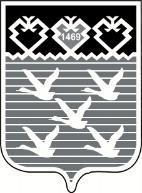 31.03.2017 № 809О внесении изменения в постановлениеадминистрации города Чебоксары от 30.03.2015 № 1215В соответствии с Федеральным законом от 29.12.2012 № 273-ФЗ «Об образовании в Российской Федерации», Законом Чувашской Республики от 30.07.2013 № 50 «Об образовании в Чувашской Республике», приказом Министерства образования и науки Российской Федерации от 08.04.2014293 «Об утверждении порядка приема на обучение по образовательным программам дошкольного образования», в целях обеспечения права каждогочеловека	на	образование	администрация	города	Чебоксарыо с т а н о в л я е т:Внести изменение в постановление администрации города Чебоксары от 30.03.2015 № 1215 «О закреплении муниципальных дошкольных образовательных организаций за конкретными территориями города Чебоксары», изложив приложение в новой редакции согласно приложению к настоящему постановлению.Управлению по связям со СМИ и молодежной политики администрации города Чебоксары опубликовать настоящее постановление в средствах массовой информации.Настоящее постановление вступает в силу со дня его официального опубликования.Контроль за исполнением настоящего постановления возложить на заместителя главы администрации города Чебоксары по социальным вопросам А.Л. Салаеву.Глава администрации города Чебоксары	А.О. Ладыков017-10017-10017-10017-10Муниципальное бюджетное дошкольное образовательное 428029, г. Чебоксары, учреждение «Детский сад № 83 «Ручеек» города Чебоксары улица Шумилова, 7А Чувашской РеспубликиМуниципальное бюджетное дошкольное образовательное 428027, г. Чебоксары, учреждение «Детский сад № 113 «Золотой ключик» бульвар Эгерский, 35А общеразвивающего вида с приоритетным осуществлением деятельности по социально-личностному развитию детей» города Чебоксары Чувашской Республики017-10017-10017-10017-10017-10017-10017-10Дошкольное образовательное учреждение на 240 мест, расположенное по улице Розы Люксембург г. Чебоксары Чувашской Республикиулица Южная 1-яулица Южная 2-яулица Южная 3-яулица Южная 4-яулица Южная 5-яулица Южная 7-яулица Южная 8-яулица Южная 9-яулица Бородинаулица Глинкиулица Розоваяулица М.А. Сапожниковаулица 40 лет Октября 4-яулица Ашмаринаулица Бажоваулица Бажова 2-яулица Беззубоваулица Бичуринаулица Ольховаяулица Ореховаяулица Пржевальскогоулица Обиковскаяулица Моисея Спиридоновапереулок Анаткасспереулок Бродскогопроезд Вурманкасинскийулица Клубнаяулица Менделееваулица Нижняяулица Нижняя2-яулица Новаяулица Айзманаулица Альгешевскаяулица Абашевскаяулица Березоваяулица Рихарда Зоргеулица Кугесинскаяулица Розы Люксембургулица Афанасия Никитина017-10улица Равниннаяулица Пионерскаяулица Пионерская2-яулица К. Симоноваулица Яблочковапереулок Южныйпереулок Южный1-йулица Цветочнаяулица Узорнаяулица Болгарстрояпереулок Шелебиулица Волковаулица Низамиулица Пархоменкоулица Плехановаулица Пучковаулица Семашкопереулок Кременскогопереулок Токмаковапереулок Тракторныйулица Макаренкоулица Генерал-полковника Боголюбоваплощадь И.Ф. Скворцоваулица Бродскогоулица Гоголяулица Кременскогоулица Крупскойулица Скульптора Мухинойулица Токмаковаулица Ф.Н. Орловаулица Пероваулица Башмачниковаулица Карла Либкнехтаулица Тракторнаяулица Тургеневаулица Чистаяулица Шелебиулица Бориса Алексееваулица Виктора Родионова017-10017-10017-10017-10017-10017-10017-10017-10________________________017-10Чăваш РеспубликиЧувашская РеспубликаШупашкар хулаАдминистрацияАдминистрацийěгорода ЧебоксарыЙЫШĂНУПОСТАНОВЛЕНИЕПриложениек постановлениюадминистрациигорода Чебоксарыот 31.03.2017 № 809Приложениек постановлениюадминистрациигорода Чебоксарыот 30.03.2015 № 1215№Полное наименование организации в соответствии с уставомПолное наименование организации в соответствии с уставомПолное наименование организации в соответствии с уставомПолное наименование организации в соответствии с уставомПолное наименование организации в соответствии с уставомПолное наименование организации в соответствии с уставомАдрес организацииАдреса, закрепленные за дошкольнымип/побразовательными организациями1.Муниципальное   бюджетное   дошкольное   образовательноеМуниципальное   бюджетное   дошкольное   образовательноеМуниципальное   бюджетное   дошкольное   образовательноеМуниципальное   бюджетное   дошкольное   образовательноеМуниципальное   бюджетное   дошкольное   образовательноеМуниципальное   бюджетное   дошкольное   образовательное428003, г. Чебоксары,улица Чапаева 2, 4, 5, 5 к. 1, 6, 7, 8, 8 к. 1, 8 к. 2, 9, 9учреждение «Детский сад № 6 «Малахит» города Чебоксарыучреждение «Детский сад № 6 «Малахит» города Чебоксарыучреждение «Детский сад № 6 «Малахит» города Чебоксарыучреждение «Детский сад № 6 «Малахит» города Чебоксарыучреждение «Детский сад № 6 «Малахит» города Чебоксарыучреждение «Детский сад № 6 «Малахит» города Чебоксарыулица Чапаева, 1Бк. 1, 11, 12, 13, 14, 16, 18, 20, 22, 24Чувашской РеспубликиЧувашской Республикиулица Маршака 2/3, 3, 4, 6, 6 к. 1, 8, 8 к. 1,10, 10а,12, 12 к. 1, 14, 14 к. 1, 16Муниципальноебюджетноедошкольноедошкольноеобразовательноеобразовательное428003, г. Чебоксары,12, 12 к. 1, 14, 14 к. 1, 16Муниципальноебюджетноедошкольноедошкольноеобразовательноеобразовательное428003, г. Чебоксары,улица Ярмарочнаяучреждение  «Детский  сад  №  9  общеразвивающего  вида  сучреждение  «Детский  сад  №  9  общеразвивающего  вида  сучреждение  «Детский  сад  №  9  общеразвивающего  вида  сучреждение  «Детский  сад  №  9  общеразвивающего  вида  сучреждение  «Детский  сад  №  9  общеразвивающего  вида  сучреждение  «Детский  сад  №  9  общеразвивающего  вида  сулица Чапаева, 8А, 8Булица Байдула 5, 5 к. 1, 6, 7, 8, 9, 10, 11приоритетнымосуществлениемосуществлениемдеятельностидеятельностипоулица Базарнаяхудожественно-эстетическому    развитиюдетей»    городахудожественно-эстетическому    развитиюдетей»    городахудожественно-эстетическому    развитиюдетей»    городахудожественно-эстетическому    развитиюдетей»    городахудожественно-эстетическому    развитиюдетей»    городахудожественно-эстетическому    развитиюдетей»    городаулица Николая РождественскогоЧебоксары Чувашской РеспубликиЧебоксары Чувашской РеспубликиЧебоксары Чувашской Республикиулица Николая Смирнова 6, 7улица И.С. Тукташа 5/12, 7/8Муниципальноебюджетноедошкольноедошкольноеобразовательноеобразовательное428003, г. Чебоксары,улица И.С. Тукташа 5/12, 7/8Муниципальноебюджетноедошкольноедошкольноеобразовательноеобразовательное428003, г. Чебоксары,бульвар Олега Волкова 3, 5, 6, 8учреждение «Детский сад №61» города Чебоксары Чувашскойучреждение «Детский сад №61» города Чебоксары Чувашскойучреждение «Детский сад №61» города Чебоксары Чувашскойучреждение «Детский сад №61» города Чебоксары Чувашскойучреждение «Детский сад №61» города Чебоксары Чувашскойучреждение «Детский сад №61» города Чебоксары Чувашскойулица Ю.Гагарина,бульвар Олега Волкова 3, 5, 6, 8учреждение «Детский сад №61» города Чебоксары Чувашскойучреждение «Детский сад №61» города Чебоксары Чувашскойучреждение «Детский сад №61» города Чебоксары Чувашскойучреждение «Детский сад №61» города Чебоксары Чувашскойучреждение «Детский сад №61» города Чебоксары Чувашскойучреждение «Детский сад №61» города Чебоксары Чувашскойулица Ю.Гагарина,улица Ю. Гагарина 17, 19, 21, 22, 23Республики17Аулица Ю. Гагарина 17, 19, 21, 22, 23Республики17Аулица Космонавта Николаева А.Г. 13, 15, 17, 19улица Космонавта Николаева А.Г. 13, 15, 17, 19Муниципальноебюджетноедошкольноедошкольноеобразовательноеобразовательное428003, г. Чебоксары,улица Энгельса 17, 19, 24Муниципальноебюджетноедошкольноедошкольноеобразовательноеобразовательное428003, г. Чебоксары,проезд Школьный 4, 4 А, 6, 8, 10учреждение «Детский сад № 48 «Ладушки» города Чебоксарыучреждение «Детский сад № 48 «Ладушки» города Чебоксарыучреждение «Детский сад № 48 «Ладушки» города Чебоксарыучреждение «Детский сад № 48 «Ладушки» города Чебоксарыучреждение «Детский сад № 48 «Ладушки» города Чебоксарыучреждение «Детский сад № 48 «Ладушки» города Чебоксарыулица Чапаева, 24Апроезд Школьный 4, 4 А, 6, 8, 10учреждение «Детский сад № 48 «Ладушки» города Чебоксарыучреждение «Детский сад № 48 «Ладушки» города Чебоксарыучреждение «Детский сад № 48 «Ладушки» города Чебоксарыучреждение «Детский сад № 48 «Ладушки» города Чебоксарыучреждение «Детский сад № 48 «Ладушки» города Чебоксарыучреждение «Детский сад № 48 «Ладушки» города Чебоксарыулица Чапаева, 24Аулица КолхознаяЧувашской РеспубликиЧувашской Республикиулица КолхознаяЧувашской РеспубликиЧувашской Республикиулица Белинскогоулица Белинскогопереулок Белинского017-10переулок Студенческийулица Байдуковапереулок Байдуковаулица Пушкинапереулок Пушкинаулица Пионерскаяулица Бассейнаяулица Маяковскогопереулок Базарный2.Муниципальноебюджетноедошкольноеобразовательное428010, г. Чебоксары,улица Короленкоучреждение «Детский сад № 36» города Чебоксары Чувашскойучреждение «Детский сад № 36» города Чебоксары Чувашскойучреждение «Детский сад № 36» города Чебоксары Чувашскойучреждение «Детский сад № 36» города Чебоксары Чувашскойулица Коммунальнаяулица СеченоваРеспубликиСлобода, 23улица Кольцоваулица ЩорсаМуниципальноебюджетноедошкольноеобразовательное428010, г. Чебоксары,улица ЩорсаМуниципальноебюджетноедошкольноеобразовательное428010, г. Чебоксары,улица Богдана Хмельницкогоучреждение   «Детский   садучреждение   «Детский   сад№   118»   города   Чебоксары№   118»   города   Чебоксарыулица Богданаулица Полководца СувороваЧувашской РеспубликиЧувашской РеспубликиХмельницкого, 117Аулица Суриковаулица Степана РазинаМуниципальноебюджетноедошкольноеобразовательное428010, г. Чебоксары,улица Степана РазинаМуниципальноебюджетноедошкольноеобразовательное428010, г. Чебоксары,улица Васнецоваучреждение   «Детский   сад   №   203   «Непоседы»   городаучреждение   «Детский   сад   №   203   «Непоседы»   городаучреждение   «Детский   сад   №   203   «Непоседы»   городаучреждение   «Детский   сад   №   203   «Непоседы»   городаулица П.В.Дементьева,улица Васнецоваучреждение   «Детский   сад   №   203   «Непоседы»   городаучреждение   «Детский   сад   №   203   «Непоседы»   городаучреждение   «Детский   сад   №   203   «Непоседы»   городаучреждение   «Детский   сад   №   203   «Непоседы»   городаулица П.В.Дементьева,улица ЧеховаЧебоксары Чувашской РеспубликиЧебоксары Чувашской РеспубликиЧебоксары Чувашской Республики16улица Ватутинаулица Ватутинаулица Пугачеваулица Яблоневаяулица Парижской Коммуныулица Коммунальная Слободаулица Коммунальная Слобода 2-яулица Репинаулица Правая набережная Сугуткипереулок Мельничныйпереулок Совхозныйулица Художника Федотоваплощадь Совхознаяулица Юлиуса Фучикаулица Серафимовичаулица Академика Павловаулица Салтыкова-Щедринаулица Кулибинаулица 8 Мартаулица Циолковскогоулица Жуковскогоулица Котовскогоулица Адмирала Нахимоваулица Кочубеяулица Заречнаяпереулок Кошкинскийпереулок Ягодныйулица Дубравнаяулица Еловаяулица Кутузоваулица Адмирала Ушаковаулица П.В. Дементьевапроспект Геннадия Айги3.Муниципальное   бюджетное   дошкольное   образовательноеМуниципальное   бюджетное   дошкольное   образовательноеМуниципальное   бюджетное   дошкольное   образовательноеМуниципальное   бюджетное   дошкольное   образовательное428000, г. Чебоксары,улица Дзержинского 16, 19, 20, 25, 31учреждение  «Детский  сад  №  13  общеразвивающего  вида  сучреждение  «Детский  сад  №  13  общеразвивающего  вида  сучреждение  «Детский  сад  №  13  общеразвивающего  вида  сучреждение  «Детский  сад  №  13  общеразвивающего  вида  сулица Николаяпроспект Ленина 1, 3, 5, 7, 7 к. 1, 7б, 6а, 11, 11а, 13,приоритетным  осуществлением  деятельности  по  социально-приоритетным  осуществлением  деятельности  по  социально-приоритетным  осуществлением  деятельности  по  социально-приоритетным  осуществлением  деятельности  по  социально-Ильбекова, 4А14, 16, 16а, 17, 18, 18а, 19, 19 к. 1, 20, 21, 21 к. 1, 22,личностному развитию детей» города Чебоксары Чувашскойличностному развитию детей» города Чебоксары Чувашскойличностному развитию детей» города Чебоксары Чувашскойличностному развитию детей» города Чебоксары Чувашской24, 25, 25 к. 1, 26а, 27, 28, 30Республикиулица Шевченко 1 к. 1, 10, 21, 25, 27, 29, 31улица Николая Ильбекова 2, 3, 4 к. 1, 7, 7 к. 1, 7 к. 2,Муниципальноебюджетноедошкольноеобразовательное428000, г. Чебоксары,улица Николая Ильбекова 2, 3, 4 к. 1, 7, 7 к. 1, 7 к. 2,Муниципальноебюджетноедошкольноеобразовательное428000, г. Чебоксары,9учреждение «Детский сад № 24» города Чебоксары Чувашскойучреждение «Детский сад № 24» города Чебоксары Чувашскойучреждение «Детский сад № 24» города Чебоксары Чувашскойучреждение «Детский сад № 24» города Чебоксары Чувашскойпроспект Ленина, 7Аулица Карла Маркса 17, 19, 24, 31, 31а, 33, 35, 39/6,Республики40, 42, 44, 46, 51, 62улица Ленинградская 14, 16, 21, 23, 24, 26, 27, 28,Муниципальноебюджетноедошкольноеобразовательное428003, г. Чебоксары,улица Ленинградская 14, 16, 21, 23, 24, 26, 27, 28,Муниципальноебюджетноедошкольноеобразовательное428003, г. Чебоксары,31, 37учреждение «Детский сад № 25» города Чебоксары Чувашскойучреждение «Детский сад № 25» города Чебоксары Чувашскойучреждение «Детский сад № 25» города Чебоксары Чувашскойучреждение «Детский сад № 25» города Чебоксары Чувашскойулица Ю. Гагарина, 5А31, 37учреждение «Детский сад № 25» города Чебоксары Чувашскойучреждение «Детский сад № 25» города Чебоксары Чувашскойучреждение «Детский сад № 25» города Чебоксары Чувашскойучреждение «Детский сад № 25» города Чебоксары Чувашскойулица Ю. Гагарина, 5АПрезидентский бульвар 1/15, 11, 33Республикиулица Энгельса 1, 1 к. 1, 1 к. 2, 1 к. 3, поз. 31, 2, 3, 3улица Энгельса 1, 1 к. 1, 1 к. 2, 1 к. 3, поз. 31, 2, 3, 3Муниципальноебюджетноедошкольноеобразовательное428003, г. Чебоксары,к. 1, 3 к. 2, 3 к. 3, 4, 5, 5 к. 1, 6, 12, 14, 16Муниципальноебюджетноедошкольноеобразовательное428003, г. Чебоксары,улица Ю. Гагарина 3, 3 к. 1, 3 к. 2, 5, 7, 9, 11, 12, 13,учреждение «Детский сад № 41 «Зоренька» города Чебоксарыучреждение «Детский сад № 41 «Зоренька» города Чебоксарыучреждение «Детский сад № 41 «Зоренька» города Чебоксарыучреждение «Детский сад № 41 «Зоренька» города Чебоксарыулица Энгельса, 14Аулица Ю. Гагарина 3, 3 к. 1, 3 к. 2, 5, 7, 9, 11, 12, 13,учреждение «Детский сад № 41 «Зоренька» города Чебоксарыучреждение «Детский сад № 41 «Зоренька» города Чебоксарыучреждение «Детский сад № 41 «Зоренька» города Чебоксарыучреждение «Детский сад № 41 «Зоренька» города Чебоксарыулица Энгельса, 14А15, 15 к. 1, 16Чувашской РеспубликиЧувашской Республики15, 15 к. 1, 16Чувашской РеспубликиЧувашской Республикиулица Кооперативная 1, 4, 6/39улица Кооперативная 1, 4, 6/39улица Электрозаводская 1, 2, 3, 4, 5, 6, 7, 8, 9улица Ярославская 17, 30, 34/8, 42, 44, 58, 62, 64, 72,74бульвар Купца Ефремова, 1улица Усадскаяулица Интернациональнаяулица Харьковскаяулица Плеханова, дом 11/164.Муниципальное   бюджетное   дошкольное   образовательноеМуниципальное   бюджетное   дошкольное   образовательноеМуниципальное   бюджетное   дошкольное   образовательноеМуниципальное   бюджетное   дошкольное   образовательноеМуниципальное   бюджетное   дошкольное   образовательноеМуниципальное   бюджетное   дошкольное   образовательное428003, г. Чебоксары,проспект Ленина 29, 31, 32, 33 к. 1, 34, 34 А, 35, 36,учреждение   «Детский  сад  №  46   «Россияночка»  городаучреждение   «Детский  сад  №  46   «Россияночка»  городаучреждение   «Детский  сад  №  46   «Россияночка»  городаучреждение   «Детский  сад  №  46   «Россияночка»  городаучреждение   «Детский  сад  №  46   «Россияночка»  городаучреждение   «Детский  сад  №  46   «Россияночка»  городапроспект Ленина, 36А38, 38 к. 1, 38 к. 2, 39, 42, 42 к. 1, 44, 46, 49Чебоксары Чувашской РеспубликиЧебоксары Чувашской РеспубликиЧебоксары Чувашской Республикиулица  Энгельса 13, 15, 18, 20, 21, 22, 22 к. 1, 23, 26,30, 32, 34, 36Муниципальноебюджетноедошкольноедошкольноеобразовательноеобразовательное428003, г. Чебоксары,30, 32, 34, 36Муниципальноебюджетноедошкольноедошкольноеобразовательноеобразовательное428003, г. Чебоксары,улица Ю. Гагарина 6, 8, 10учреждение «Детский сад № 49 «Березка» города Чебоксарыучреждение «Детский сад № 49 «Березка» города Чебоксарыучреждение «Детский сад № 49 «Березка» города Чебоксарыучреждение «Детский сад № 49 «Березка» города Чебоксарыучреждение «Детский сад № 49 «Березка» города Чебоксарыучреждение «Детский сад № 49 «Березка» города Чебоксарыпроспект Ленина, 44Аулица Космонавта Николаева А.Г. 3, 5, 11,12Чувашской РеспубликиЧувашской Республикиулица Петрова 2, 3, 5, 7, 9, 11, 13Муниципальноебюджетноедошкольноедошкольноеобразовательноеобразовательное428003, г. Чебоксары,учреждение «Детский сад № 35 «Колобок» города Чебоксарыучреждение «Детский сад № 35 «Колобок» города Чебоксарыучреждение «Детский сад № 35 «Колобок» города Чебоксарыучреждение «Детский сад № 35 «Колобок» города Чебоксарыучреждение «Детский сад № 35 «Колобок» города Чебоксарыучреждение «Детский сад № 35 «Колобок» города Чебоксарыулица КосмонавтаЧувашской РеспубликиЧувашской РеспубликиНиколаева А.Г., 75.Муниципальное   бюджетное   дошкольное   образовательноеМуниципальное   бюджетное   дошкольное   образовательноеМуниципальное   бюджетное   дошкольное   образовательноеМуниципальное   бюджетное   дошкольное   образовательноеМуниципальное   бюджетное   дошкольное   образовательноеМуниципальное   бюджетное   дошкольное   образовательное428020, г. Чебоксары,улица Привокзальная 4, 6, 8, 10, 12учреждение  «Детский  сад  №  50  общеразвивающего  вида  сучреждение  «Детский  сад  №  50  общеразвивающего  вида  сучреждение  «Детский  сад  №  50  общеразвивающего  вида  сучреждение  «Детский  сад  №  50  общеразвивающего  вида  сучреждение  «Детский  сад  №  50  общеразвивающего  вида  сучреждение  «Детский  сад  №  50  общеразвивающего  вида  спроспект Ленина, 59Апроспект Ленина 48, 51, 51 к. 1, 52, 53, 54, 55, 56, 57,приоритетнымосуществлениемосуществлениемдеятельностидеятельностипо57 к. 1, 58/14, 59художественно-эстетическому    развитиюдетей»    городахудожественно-эстетическому    развитиюдетей»    городахудожественно-эстетическому    развитиюдетей»    городахудожественно-эстетическому    развитиюдетей»    городахудожественно-эстетическому    развитиюдетей»    городахудожественно-эстетическому    развитиюдетей»    городаулица Энгельса 38, 40, 42, 42 к. 1, 44, 46, 46 к. 1, 48,Чебоксары Чувашской РеспубликиЧебоксары Чувашской РеспубликиЧебоксары Чувашской Республики48 к. 1, 50, 52улица Космонавта Николаева А.Г. 2, 6Муниципальноебюджетноедошкольноедошкольноеобразовательноеобразовательное428020, г. Чебоксары,улица Космонавта Николаева А.Г. 2, 6Муниципальноебюджетноедошкольноедошкольноеобразовательноеобразовательное428020, г. Чебоксары,улица Федора Гладкова 22, 24, 26, 28, 30, 32, 34, 36,учреждение «Детский сад № 64 «Крепыш» города Чебоксарыучреждение «Детский сад № 64 «Крепыш» города Чебоксарыучреждение «Детский сад № 64 «Крепыш» города Чебоксарыучреждение «Детский сад № 64 «Крепыш» города Чебоксарыучреждение «Детский сад № 64 «Крепыш» города Чебоксарыучреждение «Детский сад № 64 «Крепыш» города Чебоксарыпроспект Ленина, 58А38Чувашской РеспубликиЧувашской Республикиулица Строителей 3, 5, 6, 9, 10, 11, 12, 13, 14улица КочетоваМуниципальноебюджетноедошкольноедошкольноеобразовательноеобразовательное428020, г. Чебоксары,улица КочетоваМуниципальноебюджетноедошкольноедошкольноеобразовательноеобразовательное428020, г. Чебоксары,улица Луннаяучреждение  «Центр  развитияучреждение  «Центр  развитияребенка  -  детский  сад  №ребенка  -  детский  сад  №ребенка  -  детский  сад  №8улица Строителей, 8улица Луннаяучреждение  «Центр  развитияучреждение  «Центр  развитияребенка  -  детский  сад  №ребенка  -  детский  сад  №ребенка  -  детский  сад  №8улица Строителей, 8улица П.Н. Осипова«Дворец  детскойрадости»  городарадости»  городаЧебоксары  ЧувашскойЧебоксары  ЧувашскойЧебоксары  Чувашскойулица П.Н. Осипова«Дворец  детскойрадости»  городарадости»  городаЧебоксары  ЧувашскойЧебоксары  ЧувашскойЧебоксары  Чувашскойулица Воеводы БуртасаРеспубликиулица Воеводы БуртасаРеспубликиулица Петра Крепковаулица Петра Крепковаулица Василия Токсинаулица Инженера Куприяноваулица Никифора Охотниковаулица Стихвана Шавлыулица Жени Трилинскогоулица Михаила Сироткинаулица Таэра Тимкиулица Поэта Хведипереулок Бабушкинаулица Луки Спасовапроезд Базовый6.   Муниципальное   бюджетное   дошкольное   образовательное6.   Муниципальное   бюджетное   дошкольное   образовательное6.   Муниципальное   бюджетное   дошкольное   образовательное6.   Муниципальное   бюджетное   дошкольное   образовательное6.   Муниципальное   бюджетное   дошкольное   образовательное6.   Муниципальное   бюджетное   дошкольное   образовательное6.   Муниципальное   бюджетное   дошкольное   образовательное428029, г. Чебоксары,улица Ленинского Комсомола 3, 5, 6, 8, 10, 10 к. 1,учреждение  «Детский  сад  №  66  общеразвивающего  вида  сучреждение  «Детский  сад  №  66  общеразвивающего  вида  сучреждение  «Детский  сад  №  66  общеразвивающего  вида  сучреждение  «Детский  сад  №  66  общеразвивающего  вида  сучреждение  «Детский  сад  №  66  общеразвивающего  вида  сучреждение  «Детский  сад  №  66  общеразвивающего  вида  сулица Ленинского12, 16, 18, 20, 24 к. 1, 24 к. 2, 26, 26 к. 1, 28, 30, 32приоритетнымосуществлениемосуществлениемдеятельностидеятельностипоКомсомола, 6Аулица Хузангая 1, 2, 2/14, 4 к. 1, 5а, 6, 6 к. 1, 6 к. 2, 7,художественно-эстетическому    развитиюдетей»    городахудожественно-эстетическому    развитиюдетей»    городахудожественно-эстетическому    развитиюдетей»    городахудожественно-эстетическому    развитиюдетей»    городахудожественно-эстетическому    развитиюдетей»    городахудожественно-эстетическому    развитиюдетей»    города7 к. 1, 8 к. 2, 8 к. 1, 9, 9 к. 1, 10, 10 к. 1, 11Чебоксары Чувашской РеспубликиЧебоксары Чувашской РеспубликиЧебоксары Чувашской Республикиулица Шумилова 1, 3, 4, 5, 6, 9, 10, 11, 12 к. 1, 12, 12к. 2, 13, 13 к. 1Муниципальноеавтономноедошкольноедошкольноеобразовательноеобразовательное428027 г. Чебоксары,к. 2, 13, 13 к. 1Муниципальноеавтономноедошкольноедошкольноеобразовательноеобразовательное428027 г. Чебоксары,бульвар Эгерский 20, 21, 22, 23, 24, 25, 27, 28, 29,учреждение  «Детский  сад  №  75  общеразвивающего  вида  сучреждение  «Детский  сад  №  75  общеразвивающего  вида  сучреждение  «Детский  сад  №  75  общеразвивающего  вида  сучреждение  «Детский  сад  №  75  общеразвивающего  вида  сучреждение  «Детский  сад  №  75  общеразвивающего  вида  сучреждение  «Детский  сад  №  75  общеразвивающего  вида  спроспект 9 Пятилетки,30, 31, 32, 33, 35приоритетнымосуществлениемосуществлениемдеятельностидеятельностипо3Апроспект 9 Пятилетки 1, 2, 2А, 2 к. 1, 2 к. 2, 2 к. 3, 3,познавательно-речевому  развитию  детей»  города  Чебоксарыпознавательно-речевому  развитию  детей»  города  Чебоксарыпознавательно-речевому  развитию  детей»  города  Чебоксарыпознавательно-речевому  развитию  детей»  города  Чебоксарыпознавательно-речевому  развитию  детей»  города  Чебоксарыпознавательно-речевому  развитию  детей»  города  Чебоксары3 к. 1, 4, 4А, 5, 5 к. 1, 6, 7/13, 7, 7 к. 1, 8, 9, 10, 12, 13,Чувашской РеспубликиЧувашской Республики15, 15 к. 1, 15 к. 2, 17, 19/37проспект И.Я. Яковлева 6, 6 к. 1, 6 к. 2, 8, 8 к. 1, 10,Муниципальноебюджетноедошкольноедошкольноеобразовательноеобразовательное428029, г. Чебоксары,проспект И.Я. Яковлева 6, 6 к. 1, 6 к. 2, 8, 8 к. 1, 10,Муниципальноебюджетноедошкольноедошкольноеобразовательноеобразовательное428029, г. Чебоксары,10 к. 1, 10 к. 2учреждение   «Детский   сад   №   76   «Здоровейка»   городаучреждение   «Детский   сад   №   76   «Здоровейка»   городаучреждение   «Детский   сад   №   76   «Здоровейка»   городаучреждение   «Детский   сад   №   76   «Здоровейка»   городаучреждение   «Детский   сад   №   76   «Здоровейка»   городаучреждение   «Детский   сад   №   76   «Здоровейка»   городаулица Ленинского10 к. 1, 10 к. 2учреждение   «Детский   сад   №   76   «Здоровейка»   городаучреждение   «Детский   сад   №   76   «Здоровейка»   городаучреждение   «Детский   сад   №   76   «Здоровейка»   городаучреждение   «Детский   сад   №   76   «Здоровейка»   городаучреждение   «Детский   сад   №   76   «Здоровейка»   городаучреждение   «Детский   сад   №   76   «Здоровейка»   городаулица ЛенинскогоЧебоксары Чувашской РеспубликиЧебоксары Чувашской РеспубликиЧебоксары Чувашской РеспубликиКомсомола, 20АМуниципальноеМуниципальноебюджетноебюджетноедошкольноедошкольноедошкольноеобразовательноеобразовательное428029, г. Чебоксары,учреждение«Детский«Детскийсадсад№106106«Кораблик»улица Шумилова, 7комбинированного   вида»   города   Чебоксары   Чувашскойкомбинированного   вида»   города   Чебоксары   Чувашскойкомбинированного   вида»   города   Чебоксары   Чувашскойкомбинированного   вида»   города   Чебоксары   Чувашскойкомбинированного   вида»   города   Чебоксары   Чувашскойкомбинированного   вида»   города   Чебоксары   Чувашскойкомбинированного   вида»   города   Чебоксары   Чувашскойкомбинированного   вида»   города   Чебоксары   Чувашскойкомбинированного   вида»   города   Чебоксары   ЧувашскойРеспублики7.   Муниципальное   бюджетное   дошкольное   образовательное7.   Муниципальное   бюджетное   дошкольное   образовательное7.   Муниципальное   бюджетное   дошкольное   образовательное7.   Муниципальное   бюджетное   дошкольное   образовательное7.   Муниципальное   бюджетное   дошкольное   образовательное7.   Муниципальное   бюджетное   дошкольное   образовательное7.   Муниципальное   бюджетное   дошкольное   образовательное7.   Муниципальное   бюджетное   дошкольное   образовательное7.   Муниципальное   бюджетное   дошкольное   образовательное7.   Муниципальное   бюджетное   дошкольное   образовательное428027, г. Чебоксары,улица Хузангая 17, 21, 22 к. 1, 24, 25, 27, 28, 29, 30,учреждение  «Центр  развития  ребенка  -  детский  сад  №  134учреждение  «Центр  развития  ребенка  -  детский  сад  №  134учреждение  «Центр  развития  ребенка  -  детский  сад  №  134учреждение  «Центр  развития  ребенка  -  детский  сад  №  134учреждение  «Центр  развития  ребенка  -  детский  сад  №  134учреждение  «Центр  развития  ребенка  -  детский  сад  №  134учреждение  «Центр  развития  ребенка  -  детский  сад  №  134учреждение  «Центр  развития  ребенка  -  детский  сад  №  134учреждение  «Центр  развития  ребенка  -  детский  сад  №  134улица Хузангая, 25А32, 32 к. 1, 34, 36, 38, 40«Жемчужинка» города Чебоксары Чувашской Республики«Жемчужинка» города Чебоксары Чувашской Республики«Жемчужинка» города Чебоксары Чувашской Республики«Жемчужинка» города Чебоксары Чувашской Республики«Жемчужинка» города Чебоксары Чувашской Республики«Жемчужинка» города Чебоксары Чувашской Республики«Жемчужинка» города Чебоксары Чувашской Республики«Жемчужинка» города Чебоксары Чувашской Республики«Жемчужинка» города Чебоксары Чувашской Республикипроспект 9 Пятилетки 16/1, 16/15, 18, 18 к. 2, 20, 26улица Кукшумская 5, 5 к. 1, 7, 9, 11, 15, 17МуниципальноеМуниципальноебюджетноебюджетноедошкольноедошкольноедошкольноеобразовательноеобразовательное428027, г. Чебоксары,улица Кукшумская 5, 5 к. 1, 7, 9, 11, 15, 17МуниципальноеМуниципальноебюджетноебюджетноедошкольноедошкольноедошкольноеобразовательноеобразовательное428027, г. Чебоксары,проспект И.Я. Яковлева 10А, 14, 16, 18 к. 1, 18 к. 2,учреждение  «Детский  сад  №  145  комбинированного  вида»учреждение  «Детский  сад  №  145  комбинированного  вида»учреждение  «Детский  сад  №  145  комбинированного  вида»учреждение  «Детский  сад  №  145  комбинированного  вида»учреждение  «Детский  сад  №  145  комбинированного  вида»учреждение  «Детский  сад  №  145  комбинированного  вида»учреждение  «Детский  сад  №  145  комбинированного  вида»учреждение  «Детский  сад  №  145  комбинированного  вида»учреждение  «Детский  сад  №  145  комбинированного  вида»улица Хузангая, 17А22города Чебоксары Чувашской Республикигорода Чебоксары Чувашской Республикигорода Чебоксары Чувашской Республикигорода Чебоксары Чувашской Республикигорода Чебоксары Чувашской Республикигорода Чебоксары Чувашской РеспубликиМуниципальноеМуниципальноебюджетноебюджетноедошкольноедошкольноедошкольноеобразовательное428027, г. Чебоксары,учреждение«Детский«Детскийсадсад№158«Рябинушка»улица Хузангая, 30Аобщеразвивающего  вида  с  приоритетным  осуществлениемобщеразвивающего  вида  с  приоритетным  осуществлениемобщеразвивающего  вида  с  приоритетным  осуществлениемобщеразвивающего  вида  с  приоритетным  осуществлениемобщеразвивающего  вида  с  приоритетным  осуществлениемобщеразвивающего  вида  с  приоритетным  осуществлениемобщеразвивающего  вида  с  приоритетным  осуществлениемобщеразвивающего  вида  с  приоритетным  осуществлениемдеятельности  по  социально-личностному  развитию  детей»деятельности  по  социально-личностному  развитию  детей»деятельности  по  социально-личностному  развитию  детей»деятельности  по  социально-личностному  развитию  детей»деятельности  по  социально-личностному  развитию  детей»деятельности  по  социально-личностному  развитию  детей»деятельности  по  социально-личностному  развитию  детей»деятельности  по  социально-личностному  развитию  детей»города Чебоксары Чувашской Республикигорода Чебоксары Чувашской Республикигорода Чебоксары Чувашской Республикигорода Чебоксары Чувашской Республикигорода Чебоксары Чувашской Республикигорода Чебоксары Чувашской Республикигорода Чебоксары Чувашской Республики8.Муниципальное   бюджетное   дошкольное   образовательноеМуниципальное   бюджетное   дошкольное   образовательноеМуниципальное   бюджетное   дошкольное   образовательноеМуниципальное   бюджетное   дошкольное   образовательноеМуниципальное   бюджетное   дошкольное   образовательноеМуниципальное   бюджетное   дошкольное   образовательноеМуниципальное   бюджетное   дошкольное   образовательноеМуниципальное   бюджетное   дошкольное   образовательное428027, г. Чебоксары,проспект 9 Пятилетки 16, 22, 22 к. 2, 24, 28/39, 28,учреждение   «Детский   сад   №   144»   города   Чебоксарыучреждение   «Детский   сад   №   144»   города   Чебоксарыучреждение   «Детский   сад   №   144»   города   Чебоксарыучреждение   «Детский   сад   №   144»   города   Чебоксарыучреждение   «Детский   сад   №   144»   города   Чебоксарыучреждение   «Детский   сад   №   144»   города   Чебоксарыучреждение   «Детский   сад   №   144»   города   Чебоксарыучреждение   «Детский   сад   №   144»   города   Чебоксарыулица Кукшумская,30, 32, 32 к. 1Чувашской РеспубликиЧувашской РеспубликиЧувашской Республики21Аулица Кукшумская 21, 21 к. 1, 25бульвар Эгерский 36 к. 1, 41, 42, 42 к. 1, 43, 45, 46,МуниципальноеМуниципальноебюджетноебюджетноедошкольноедошкольноедошкольноеобразовательное428027, г. Чебоксары,бульвар Эгерский 36 к. 1, 41, 42, 42 к. 1, 43, 45, 46,МуниципальноеМуниципальноебюджетноебюджетноедошкольноедошкольноедошкольноеобразовательное428027, г. Чебоксары,47, 48, 49, 49а, 51, 53, 55, 57, 59учреждение «Детский сад № 146 «Петушок» города Чебоксарыучреждение «Детский сад № 146 «Петушок» города Чебоксарыучреждение «Детский сад № 146 «Петушок» города Чебоксарыучреждение «Детский сад № 146 «Петушок» города Чебоксарыучреждение «Детский сад № 146 «Петушок» города Чебоксарыучреждение «Детский сад № 146 «Петушок» города Чебоксарыучреждение «Детский сад № 146 «Петушок» города Чебоксарыучреждение «Детский сад № 146 «Петушок» города Чебоксарыпроспект 9 Пятилетки,Чувашской РеспубликиЧувашской РеспубликиЧувашской Республики30АМуниципальноеМуниципальноебюджетноебюджетноедошкольноедошкольноедошкольноеобразовательное428027, г. Чебоксары,учреждение «Детский сад № 141 «Пилеш» комбинированногоучреждение «Детский сад № 141 «Пилеш» комбинированногоучреждение «Детский сад № 141 «Пилеш» комбинированногоучреждение «Детский сад № 141 «Пилеш» комбинированногоучреждение «Детский сад № 141 «Пилеш» комбинированногоучреждение «Детский сад № 141 «Пилеш» комбинированногоучреждение «Детский сад № 141 «Пилеш» комбинированногоучреждение «Детский сад № 141 «Пилеш» комбинированногобульвар Эгерский, 47Авида» города Чебоксары Чувашской Республикивида» города Чебоксары Чувашской Республикивида» города Чебоксары Чувашской Республикивида» города Чебоксары Чувашской Республикивида» города Чебоксары Чувашской Республикивида» города Чебоксары Чувашской Республикивида» города Чебоксары Чувашской Республикивида» города Чебоксары Чувашской РеспубликиМуниципальноеМуниципальноебюджетноебюджетноедошкольноедошкольноедошкольноеобразовательное428027, г. Чебоксары,учреждение«Детский«Детскийсадсад№162«Акварелька»бульвар Эгерский, 59Аобщеразвивающего  вида  с  приоритетным  осуществлениемобщеразвивающего  вида  с  приоритетным  осуществлениемобщеразвивающего  вида  с  приоритетным  осуществлениемобщеразвивающего  вида  с  приоритетным  осуществлениемобщеразвивающего  вида  с  приоритетным  осуществлениемобщеразвивающего  вида  с  приоритетным  осуществлениемобщеразвивающего  вида  с  приоритетным  осуществлениемобщеразвивающего  вида  с  приоритетным  осуществлениемдеятельности   по   художественно-эстетическому   развитиюдеятельности   по   художественно-эстетическому   развитиюдеятельности   по   художественно-эстетическому   развитиюдеятельности   по   художественно-эстетическому   развитиюдеятельности   по   художественно-эстетическому   развитиюдеятельности   по   художественно-эстетическому   развитиюдеятельности   по   художественно-эстетическому   развитиюдеятельности   по   художественно-эстетическому   развитиюдетей» города Чебоксары Чувашской Республикидетей» города Чебоксары Чувашской Республикидетей» города Чебоксары Чувашской Республикидетей» города Чебоксары Чувашской Республикидетей» города Чебоксары Чувашской Республикидетей» города Чебоксары Чувашской Республикидетей» города Чебоксары Чувашской Республикидетей» города Чебоксары Чувашской Республики9.Муниципальное   бюджетное   дошкольное   образовательноеМуниципальное   бюджетное   дошкольное   образовательноеМуниципальное   бюджетное   дошкольное   образовательноеМуниципальное   бюджетное   дошкольное   образовательноеМуниципальное   бюджетное   дошкольное   образовательноеМуниципальное   бюджетное   дошкольное   образовательноеМуниципальное   бюджетное   дошкольное   образовательноеМуниципальное   бюджетное   дошкольное   образовательное428024, г. Чебоксары,проспект Мира 11, 13, 15, 15а, 17, 17а, 19, 21, 21 а,учреждение  «Детский  сад  №  179  «Дюймовочка»  городаучреждение  «Детский  сад  №  179  «Дюймовочка»  городаучреждение  «Детский  сад  №  179  «Дюймовочка»  городаучреждение  «Детский  сад  №  179  «Дюймовочка»  городаучреждение  «Детский  сад  №  179  «Дюймовочка»  городаучреждение  «Детский  сад  №  179  «Дюймовочка»  городаучреждение  «Детский  сад  №  179  «Дюймовочка»  городаучреждение  «Детский  сад  №  179  «Дюймовочка»  городапроспект Мира, 7423, 23а, 23б, 25, 27, 29, 33, 35, 37, 60, 64, 66, 68, 70,Чебоксары Чувашской РеспубликиЧебоксары Чувашской РеспубликиЧебоксары Чувашской РеспубликиЧебоксары Чувашской РеспубликиЧебоксары Чувашской Республики72, 76, 82, 84, 88б, 90, 90 к. 1, 90 к. 2, 92, 94, 96, 98,100МуниципальноеМуниципальноебюджетноебюджетноедошкольноедошкольноедошкольноеобразовательное428024, г. Чебоксары,100МуниципальноеМуниципальноебюджетноебюджетноедошкольноедошкольноедошкольноеобразовательное428024, г. Чебоксары,улица Хевешская 1, 1 к. 1, 3, 5, 5 к. 1, 7, 9, 11, 11 к.учреждение   «Детский   сад   №   180   «Журавлик»   городаучреждение   «Детский   сад   №   180   «Журавлик»   городаучреждение   «Детский   сад   №   180   «Журавлик»   городаучреждение   «Детский   сад   №   180   «Журавлик»   городаучреждение   «Детский   сад   №   180   «Журавлик»   городаучреждение   «Детский   сад   №   180   «Журавлик»   городаучреждение   «Детский   сад   №   180   «Журавлик»   городаучреждение   «Детский   сад   №   180   «Журавлик»   городапроспект Мира, 94А2, 15, 15 к. 1, 17, 17 к. 1, 17 к. 2, 19, 19 а, 20, 21, 23,Чебоксары Чувашской РеспубликиЧебоксары Чувашской РеспубликиЧебоксары Чувашской РеспубликиЧебоксары Чувашской РеспубликиЧебоксары Чувашской Республики25, 27, 29, 29а, 30, 31, 31а, 32, 33, 34, 35/17бульвар Эгерский 3, 5, 5 к. 1, 6 к. 1, 7, 7 к. 1, 9, 11,МуниципальноеМуниципальноебюджетноебюджетноедошкольноедошкольноедошкольноеобразовательное428024, г. Чебоксары,бульвар Эгерский 3, 5, 5 к. 1, 6 к. 1, 7, 7 к. 1, 9, 11,МуниципальноеМуниципальноебюджетноебюджетноедошкольноедошкольноедошкольноеобразовательное428024, г. Чебоксары,13, 15, 17/35учреждение «Детский сад № 151 «Ромашка» города Чебоксарыучреждение «Детский сад № 151 «Ромашка» города Чебоксарыучреждение «Детский сад № 151 «Ромашка» города Чебоксарыучреждение «Детский сад № 151 «Ромашка» города Чебоксарыучреждение «Детский сад № 151 «Ромашка» города Чебоксарыучреждение «Детский сад № 151 «Ромашка» города Чебоксарыучреждение «Детский сад № 151 «Ромашка» города Чебоксарыучреждение «Детский сад № 151 «Ромашка» города Чебоксарыбульвар Эгерский, 7А13, 15, 17/35учреждение «Детский сад № 151 «Ромашка» города Чебоксарыучреждение «Детский сад № 151 «Ромашка» города Чебоксарыучреждение «Детский сад № 151 «Ромашка» города Чебоксарыучреждение «Детский сад № 151 «Ромашка» города Чебоксарыучреждение «Детский сад № 151 «Ромашка» города Чебоксарыучреждение «Детский сад № 151 «Ромашка» города Чебоксарыучреждение «Детский сад № 151 «Ромашка» города Чебоксарыучреждение «Детский сад № 151 «Ромашка» города Чебоксарыбульвар Эгерский, 7Аулица ПристанционнаяЧувашской РеспубликиЧувашской РеспубликиЧувашской Республикиулица ПристанционнаяЧувашской РеспубликиЧувашской РеспубликиЧувашской Республикипроезд Мясокомбинатский 1-йпроезд Мясокомбинатский 1-йМуниципальноеМуниципальноебюджетноебюджетноедошкольноедошкольноедошкольноеобразовательное428024, г. Чебоксары,проезд Мясокомбинатский 2-йМуниципальноеМуниципальноебюджетноебюджетноедошкольноедошкольноедошкольноеобразовательное428024, г. Чебоксары,проезд Мясокомбинатский 3-йучреждение«Детский«Детскийсад№96«Аленушка»   города«Аленушка»   городапроспект Мира, 19Апроезд Мясокомбинатский 3-йучреждение«Детский«Детскийсад№96«Аленушка»   города«Аленушка»   городапроспект Мира, 19Апроезд Мясокомбинатский 4-йЧебоксары Чувашской РеспубликиЧебоксары Чувашской РеспубликиЧебоксары Чувашской РеспубликиЧебоксары Чувашской РеспубликиЧебоксары Чувашской Республикипроезд Мясокомбинатский 4-йЧебоксары Чувашской РеспубликиЧебоксары Чувашской РеспубликиЧебоксары Чувашской РеспубликиЧебоксары Чувашской РеспубликиЧебоксары Чувашской Республикипроезд Мясокомбинатский 5-йпроезд Мясокомбинатский 5-йМуниципальноебюджетноедошкольноедошкольноеобразовательноеобразовательное428024, г. Чебоксары,проезд Мясокомбинатский 6-йучреждение «Детский сад № 42» города Чебоксары Чувашскойучреждение «Детский сад № 42» города Чебоксары Чувашскойучреждение «Детский сад № 42» города Чебоксары Чувашскойучреждение «Детский сад № 42» города Чебоксары Чувашскойучреждение «Детский сад № 42» города Чебоксары Чувашскойучреждение «Детский сад № 42» города Чебоксары Чувашскойулица Хевешская, 7Апроезд Мясокомбинатский 7-йРеспубликипроезд Кабельный10.Муниципальное   бюджетное   дошкольное   образовательноеМуниципальное   бюджетное   дошкольное   образовательноеМуниципальное   бюджетное   дошкольное   образовательноеМуниципальное   бюджетное   дошкольное   образовательноеМуниципальное   бюджетное   дошкольное   образовательноеМуниципальное   бюджетное   дошкольное   образовательное428016, г. Чебоксары,улица Совхозная д. 1, 1/1, 2, 2/1, 2/3, 4, 5, 6, 7, 8, 10,учреждение «Детский сад № 123 общеразвивающего вида сучреждение «Детский сад № 123 общеразвивающего вида сучреждение «Детский сад № 123 общеразвивающего вида сучреждение «Детский сад № 123 общеразвивающего вида сучреждение «Детский сад № 123 общеразвивающего вида сучреждение «Детский сад № 123 общеразвивающего вида сулица Совхозная, 10 А11, 12, 13, 14, 15, 16, 17, 18, 19, 21, 23, 25приоритетным осуществлением деятельности по физическомуприоритетным осуществлением деятельности по физическомуприоритетным осуществлением деятельности по физическомуприоритетным осуществлением деятельности по физическомуприоритетным осуществлением деятельности по физическомуприоритетным осуществлением деятельности по физическомуразвитию детей» города Чебоксары Чувашской Республикиразвитию детей» города Чебоксары Чувашской Республикиразвитию детей» города Чебоксары Чувашской Республикиразвитию детей» города Чебоксары Чувашской Республикиразвитию детей» города Чебоксары Чувашской РеспубликиМуниципальное бюджетное общеобразовательное учреждениеМуниципальное бюджетное общеобразовательное учреждениеМуниципальное бюджетное общеобразовательное учреждениеМуниципальное бюджетное общеобразовательное учреждениеМуниципальное бюджетное общеобразовательное учреждениеМуниципальное бюджетное общеобразовательное учреждение428903, г. Чебоксары,«Начальная   школа   -   детский   сад»   города   Чебоксары«Начальная   школа   -   детский   сад»   города   Чебоксары«Начальная   школа   -   детский   сад»   города   Чебоксары«Начальная   школа   -   детский   сад»   города   Чебоксары«Начальная   школа   -   детский   сад»   города   Чебоксары«Начальная   школа   -   детский   сад»   города   Чебоксарыулица Совхозная, д. 9Чувашской РеспубликиЧувашской Республики11.Муниципальное   автономное   дошкольное   образовательноеМуниципальное   автономное   дошкольное   образовательноеМуниципальное   автономное   дошкольное   образовательноеМуниципальное   автономное   дошкольное   образовательноеМуниципальное   автономное   дошкольное   образовательноеМуниципальное   автономное   дошкольное   образовательное428022, г. Чебоксары,переулок Молодежный 1, 1 к. 1, 3, 5, 5 к. 1, 7, 9, 11,учреждение  «Детский  сад  №  70  общеразвивающего  вида  сучреждение  «Детский  сад  №  70  общеразвивающего  вида  сучреждение  «Детский  сад  №  70  общеразвивающего  вида  сучреждение  «Детский  сад  №  70  общеразвивающего  вида  сучреждение  «Детский  сад  №  70  общеразвивающего  вида  сучреждение  «Детский  сад  №  70  общеразвивающего  вида  спереулок11 к. 1приоритетнымосуществлениемосуществлениемдеятельностидеятельностипоМолодежный, 7/1улица  Декабристов 1, 2, 3, 4, 6, 8, 12, 13, 14, 14 к. 1,художественно-эстетическому    развитиюдетей»    городахудожественно-эстетическому    развитиюдетей»    городахудожественно-эстетическому    развитиюдетей»    городахудожественно-эстетическому    развитиюдетей»    городахудожественно-эстетическому    развитиюдетей»    городахудожественно-эстетическому    развитиюдетей»    города16, 16 к. 1, 17 а, 18, 20, 20 к. 1, 25, 27, 29, 31, 33, 35,Чебоксары  Чувашской  Республики  -  столицы  ЧувашскойЧебоксары  Чувашской  Республики  -  столицы  ЧувашскойЧебоксары  Чувашской  Республики  -  столицы  ЧувашскойЧебоксары  Чувашской  Республики  -  столицы  ЧувашскойЧебоксары  Чувашской  Республики  -  столицы  ЧувашскойЧебоксары  Чувашской  Республики  -  столицы  Чувашской37, 39, 41, 43Республикиулица Калинина 40, 89, 91, 97/1, 99, 100, 101, 101 к.1, 102, 102 к. 1, 102 к. 2, 102 к. 3, 103/1, 104, 104 к. 1,Муниципальноебюджетноедошкольноедошкольноеобразовательноеобразовательное428008, г. Чебоксары,1, 102, 102 к. 1, 102 к. 2, 102 к. 3, 103/1, 104, 104 к. 1,Муниципальноебюджетноедошкольноедошкольноеобразовательноеобразовательное428008, г. Чебоксары,104 к. 2, 106, 106 к. 1, 110учреждение «Детский сад № 72» города Чебоксары Чувашскойучреждение «Детский сад № 72» города Чебоксары Чувашскойучреждение «Детский сад № 72» города Чебоксары Чувашскойучреждение «Детский сад № 72» города Чебоксары Чувашскойучреждение «Детский сад № 72» города Чебоксары Чувашскойучреждение «Детский сад № 72» города Чебоксары Чувашскойулица Энергетиков,улица Ю. Гагарина 41, 45, 47, 47 к. 1, 49, 51, 53 к. 1Республики21Аулица Халтуринаулица Текстильщиков 1/103, 2/105, 3, 5, 7, 9, 9 а, 11,Муниципальноебюджетноедошкольноедошкольноеобразовательноеобразовательное428008, г. Чебоксары,улица Текстильщиков 1/103, 2/105, 3, 5, 7, 9, 9 а, 11,Муниципальноебюджетноедошкольноедошкольноеобразовательноеобразовательное428008, г. Чебоксары,12, 13, 13 а, 15, 17, 19, 21, 23, 25учреждение   «Детский   садучреждение   «Детский   сад№   188»города   Чебоксарыгорода   Чебоксарыгорода   Чебоксарыулица Ивана Франко,12, 13, 13 а, 15, 17, 19, 21, 23, 25учреждение   «Детский   садучреждение   «Детский   сад№   188»города   Чебоксарыгорода   Чебоксарыгорода   Чебоксарыулица Ивана Франко,улица ВолжскаяЧувашской РеспубликиЧувашской Республики3Аулица ВолжскаяЧувашской РеспубликиЧувашской Республики3Аулица Зои Яковлевой 46/7,44, 48, 54улица Зои Яковлевой 46/7,44, 48, 54улица Энергетиков 5, 7, 9, 11, 12, 12 а, 13, 14, 14а,16, 18, 20, 22, 24, 26, 28, 30, 32улица Ивана Франко 1/97, 2, 4/2, 5, 6, 7, 8, 9, 10, 11,12, 13, 14, 15, 16, 17, 18, 20, 22улица Аркадия Гайдара 1, 1 к. 1, 2, 4, 5, 6, 7/46, 10улица Восточная 3, 4, 5, 6, 7, 8, 9, 10, 11, 13, 15, 17,21улица Учительскаяулица Комбинатская 2/4, 5улица Кленоваяпереулок Детскийулица Казанскаяпереулок Учительскийулица Чебоксарскаяулица 15 лет Комсомолапереулок Комбинатский 4улица Слесарный оврагулица Казанская1-яплощадь Речников 7улица Якимовскаяулица Якимовский оврагулица Якимовский овраг1-йулица Якимовский овраг2-йпереулок Кувшинскийулица Поворотно-Нагорнаяпроезд Соляноепроезд Складскойулица Прибрежнаяулица Нефтебазовскаяулица Тютчеваулица Прирельсоваяулица Константина Фединапереулок Якимовский12.Муниципальное   бюджетное   дошкольное   образовательноеМуниципальное   бюджетное   дошкольное   образовательноеМуниципальное   бюджетное   дошкольное   образовательноеМуниципальное   бюджетное   дошкольное   образовательное428022, г. Чебоксары,улица Цивильская 3, 5, 7, 9, 13, 13 к. 1, 17учреждение «Детский сад № 73 «Полянка» города Чебоксарыучреждение «Детский сад № 73 «Полянка» города Чебоксарыучреждение «Детский сад № 73 «Полянка» города Чебоксарыучреждение «Детский сад № 73 «Полянка» города Чебоксарыулица Космонавтаулица Ю. Гагарина 24/1, 26, 27, 28, 29, 30, 30 к. 1, 30Чувашской РеспубликиЧувашской РеспубликиНиколаева А.Г., 35АА, 31, 33, 35, 36, 37, 39улица Космонавта Николаева А.Г. 14, 16, 18, 20 к. 1,Муниципальноебюджетноедошкольноеобразовательное428022, г. Чебоксары,улица Космонавта Николаева А.Г. 14, 16, 18, 20 к. 1,Муниципальноебюджетноедошкольноеобразовательное428022, г. Чебоксары,22, 24, 25, 25/15, 26, 27, 27 к. 1, 30, 30 к. 1, 32, 35, 36,учреждение «Детский сад № 74 «Березка» города Чебоксарыучреждение «Детский сад № 74 «Березка» города Чебоксарыучреждение «Детский сад № 74 «Березка» города Чебоксарыучреждение «Детский сад № 74 «Березка» города Чебоксарыулица Патриса37, 38, 39, 40, 40 к. 1, 41, 42, 43, 44, 46, 46 к. 1, 47, 47Чувашской РеспубликиЧувашской РеспубликиЛумумбы, 6Ак. 1, 47 к. 2, 47 к. 3, 48, 49, 51, 51 к. 1, 51 к. 2, 53, 55,57, 59Муниципальноебюджетноедошкольноеобразовательное428022, г. Чебоксары,57, 59Муниципальноебюджетноедошкольноеобразовательное428022, г. Чебоксары,улица 50 лет Октября 1, 3, 4, 6, 7, 8, 9, 10, 11, 12, 13учреждение «Детский сад № 78 «Колосок» города Чебоксарыучреждение «Детский сад № 78 «Колосок» города Чебоксарыучреждение «Детский сад № 78 «Колосок» города Чебоксарыучреждение «Детский сад № 78 «Колосок» города Чебоксарыпроспект Мира, 14Аулица 50 лет Октября 1, 3, 4, 6, 7, 8, 9, 10, 11, 12, 13учреждение «Детский сад № 78 «Колосок» города Чебоксарыучреждение «Детский сад № 78 «Колосок» города Чебоксарыучреждение «Детский сад № 78 «Колосок» города Чебоксарыучреждение «Детский сад № 78 «Колосок» города Чебоксарыпроспект Мира, 14Ак. 1, 14, 15, 15 к. 1, 16, 17, 18, 20, 22, 23, 24, 24 к. 1,Чувашской РеспубликиЧувашской Республикик. 1, 14, 15, 15 к. 1, 16, 17, 18, 20, 22, 23, 24, 24 к. 1,Чувашской РеспубликиЧувашской Республики26/2426/24Муниципальноебюджетноедошкольноеобразовательное428022, г. Чебоксары,улица Патриса Лумумбы 2/38, 4, 6 к. 1, 8 к. 1,10, 12,Муниципальноебюджетноедошкольноеобразовательное428022, г. Чебоксары,13, 14, 14 к. 1, 14 к. 2, 15, 15 к. 1, 16, 19, 21, 23учреждение «Детский сад № 89 «Ладушки» города Чебоксарыучреждение «Детский сад № 89 «Ладушки» города Чебоксарыучреждение «Детский сад № 89 «Ладушки» города Чебоксарыучреждение «Детский сад № 89 «Ладушки» города Чебоксарыулица Космонавта13, 14, 14 к. 1, 14 к. 2, 15, 15 к. 1, 16, 19, 21, 23учреждение «Детский сад № 89 «Ладушки» города Чебоксарыучреждение «Детский сад № 89 «Ладушки» города Чебоксарыучреждение «Детский сад № 89 «Ладушки» города Чебоксарыучреждение «Детский сад № 89 «Ладушки» города Чебоксарыулица Космонавтапроспект Мира 6, 8, 10, 12, 14, 18, 20, 22, 22к. 1, 24,Чувашской РеспубликиЧувашской РеспубликиНиколаева А.Г., 47Апроспект Мира 6, 8, 10, 12, 14, 18, 20, 22, 22к. 1, 24,Чувашской РеспубликиЧувашской РеспубликиНиколаева А.Г., 47А26, 28, 30, 32, 34, 36, 38, 40, 42, 4426, 28, 30, 32, 34, 36, 38, 40, 42, 44улица Янки КупалыМуниципальноебюджетноедошкольноеобразовательное428022, г. Чебоксары,переулок Полковника Валькевичаучреждение «Детский сад № 93 «Теремок» общеразвивающегоучреждение «Детский сад № 93 «Теремок» общеразвивающегоучреждение «Детский сад № 93 «Теремок» общеразвивающегоучреждение «Детский сад № 93 «Теремок» общеразвивающегопроспект Мира, 26Авида   с   приоритетным   осуществлением   деятельности   повида   с   приоритетным   осуществлением   деятельности   повида   с   приоритетным   осуществлением   деятельности   повида   с   приоритетным   осуществлением   деятельности   похудожественно-эстетическому    развитиюдетей»    городахудожественно-эстетическому    развитиюдетей»    городахудожественно-эстетическому    развитиюдетей»    городахудожественно-эстетическому    развитиюдетей»    городаЧебоксары Чувашской РеспубликиЧебоксары Чувашской РеспубликиЧебоксары Чувашской Республики13.Муниципальное   бюджетное   дошкольное   образовательноеМуниципальное   бюджетное   дошкольное   образовательноеМуниципальное   бюджетное   дошкольное   образовательноеМуниципальное   бюджетное   дошкольное   образовательное428031, г. Чебоксары,улица Ленинского Комсомола 25, 25 к. 1, 25 к. 2, 27,учреждение «Детский сад № 108 «Сказка» города Чебоксарыучреждение «Детский сад № 108 «Сказка» города Чебоксарыучреждение «Детский сад № 108 «Сказка» города Чебоксарыучреждение «Детский сад № 108 «Сказка» города Чебоксарыулица Ленинского34/8-1, 36, 38, 40, 40 к.1, 40 а, 41, 44, 46, 48Чувашской РеспубликиЧувашской РеспубликиКомсомола,46Аулица Шумилова 15, 17, 18, 19, 21, 22/18, 23, 27, 28,29, 30, 30 к. 1, 31, 33, 35, 37Муниципальноебюджетноедошкольноеобразовательное428031, г. Чебоксары,29, 30, 30 к. 1, 31, 33, 35, 37Муниципальноебюджетноедошкольноеобразовательное428031, г. Чебоксары,улица Пролетарская 4, 6, 8, 10, 12, 14, 16, 16 к.1, 16учреждение «Детский сад № 103 «Гномик» города Чебоксарыучреждение «Детский сад № 103 «Гномик» города Чебоксарыучреждение «Детский сад № 103 «Гномик» города Чебоксарыучреждение «Детский сад № 103 «Гномик» города Чебоксарыулица Шумилова, 25к.2Чувашской РеспубликиЧувашской Республикиулица 324 Стрелковой дивизии 4, 5, 6, 7, 8, 9, 12, 13,14, 15, 17, 19Муниципальноебюджетноедошкольноеобразовательное428031 г. Чебоксары,14, 15, 17, 19Муниципальноебюджетноедошкольноеобразовательное428031 г. Чебоксары,бульвар Эгерский 8, 10, 12, 14, 16, 16 к. 1, 18учреждение «Детский сад № 114 «Аленький цветочек» городаучреждение «Детский сад № 114 «Аленький цветочек» городаучреждение «Детский сад № 114 «Аленький цветочек» городаучреждение «Детский сад № 114 «Аленький цветочек» городаулица 324 Стрелковойбульвар Эгерский 8, 10, 12, 14, 16, 16 к. 1, 18учреждение «Детский сад № 114 «Аленький цветочек» городаучреждение «Детский сад № 114 «Аленький цветочек» городаучреждение «Детский сад № 114 «Аленький цветочек» городаучреждение «Детский сад № 114 «Аленький цветочек» городаулица 324 Стрелковойпроезд Мясокомбинатский 8 к.1, 16Чебоксары Чувашской РеспубликиЧебоксары Чувашской РеспубликиЧебоксары Чувашской Республикидивизии, 11Апроезд Мясокомбинатский 8 к.1, 16Чебоксары Чувашской РеспубликиЧебоксары Чувашской РеспубликиЧебоксары Чувашской Республикидивизии, 11А14.Муниципальное   бюджетное   дошкольное   образовательноеМуниципальное   бюджетное   дошкольное   образовательноеМуниципальное   бюджетное   дошкольное   образовательноеМуниципальное   бюджетное   дошкольное   образовательное428037, г. Чебоксары,улица Ленинского Комсомола 50, 52, 56, 58, 62, 64учреждение «Детский сад № 128 «Василек» города Чебоксарыучреждение «Детский сад № 128 «Василек» города Чебоксарыучреждение «Детский сад № 128 «Василек» города Чебоксарыучреждение «Детский сад № 128 «Василек» города Чебоксарыулица Ленинскогоулица Пролетарская 1, 3, 3 а, 5, 9Чувашской РеспубликиЧувашской РеспубликиКомсомола, 60улица Кадыкова 11, 13, 17, 19Муниципальноебюджетноедошкольноеобразовательное428037, г. Чебоксары,учреждение  «Детский  сад  №  129  «Дубравушка»  городаучреждение  «Детский  сад  №  129  «Дубравушка»  городаучреждение  «Детский  сад  №  129  «Дубравушка»  городаучреждение  «Детский  сад  №  129  «Дубравушка»  городаулица Кадыкова, 15Чебоксары Чувашской РеспубликиЧебоксары Чувашской РеспубликиЧебоксары Чувашской РеспубликиМуниципальноебюджетноедошкольноеобразовательное428037, г. Чебоксары,учреждение   «Детский   сад   №   133   «Почемучка»  городаучреждение   «Детский   сад   №   133   «Почемучка»  городаучреждение   «Детский   сад   №   133   «Почемучка»  городаучреждение   «Детский   сад   №   133   «Почемучка»  городаулица Пролетарская, 7Чебоксары Чувашской РеспубликиЧебоксары Чувашской РеспубликиЧебоксары Чувашской Республики15.Муниципальное   бюджетное   дошкольное   образовательноеМуниципальное   бюджетное   дошкольное   образовательноеМуниципальное   бюджетное   дошкольное   образовательноеМуниципальное   бюджетное   дошкольное   образовательное428037, г. Чебоксары,улица Ленинского Комсомола 66, 68 к.1,68 к. 2,68учреждение «Детский сад № 11 «Ручеек» общеразвивающегоучреждение «Детский сад № 11 «Ручеек» общеразвивающегоучреждение «Детский сад № 11 «Ручеек» общеразвивающегоучреждение «Детский сад № 11 «Ручеек» общеразвивающегоулица Баумана, 3/25к.3, 76, 80, 80 к.1, 84, 84 к. 1, 88/87вида   с   приоритетным   осуществлением   деятельности   повида   с   приоритетным   осуществлением   деятельности   повида   с   приоритетным   осуществлением   деятельности   повида   с   приоритетным   осуществлением   деятельности   поулица Кадыкова 21, 23/6, 34/8, 36художественно-эстетическому    развитиюдетей»    городахудожественно-эстетическому    развитиюдетей»    городахудожественно-эстетическому    развитиюдетей»    городахудожественно-эстетическому    развитиюдетей»    городаулица Баумана 9, 12Чебоксары Чувашской РеспубликиЧебоксары Чувашской РеспубликиЧебоксары Чувашской Республикипроспект Тракторостроителей  22, 24, 28, 30, 30 к. 1,34, 34 к.1, 34 к. 2, 34 к. 3, 36, 38 к.1, 47/9, 48, 49, 52,Муниципальноебюджетноедошкольноеобразовательное428037, г. Чебоксары,34, 34 к.1, 34 к. 2, 34 к. 3, 36, 38 к.1, 47/9, 48, 49, 52,Муниципальноебюджетноедошкольноеобразовательное428037, г. Чебоксары,54, 54 к. 1, 56, 56 к. 1, 56 к. 2, 56 к. 3, 58, 58 к.1, 58учреждение «Центр развития ребенка - детский сад № 156»учреждение «Центр развития ребенка - детский сад № 156»учреждение «Центр развития ребенка - детский сад № 156»учреждение «Центр развития ребенка - детский сад № 156»улица Николаяк.2, 59, 60, 61, 62, 64, 64 к. 1, 63/21, 66, 67, 67 к.1, 68,города Чебоксары Чувашской Республикигорода Чебоксары Чувашской Республикигорода Чебоксары Чувашской РеспубликиГастелло, д. 20/7МуниципальноеМуниципальноебюджетноебюджетноедошкольноедошкольноедошкольноеобразовательное428028, г. Чебоксары,70, 70 к.1, 70 к. 2, 70 к. 3, 71, 72, 73, 73 к.1, 75, 77,учреждение «Детский сад № 166 «Цветик-семицветик» городаучреждение «Детский сад № 166 «Цветик-семицветик» городаучреждение «Детский сад № 166 «Цветик-семицветик» городаучреждение «Детский сад № 166 «Цветик-семицветик» городаучреждение «Детский сад № 166 «Цветик-семицветик» городаучреждение «Детский сад № 166 «Цветик-семицветик» городаучреждение «Детский сад № 166 «Цветик-семицветик» городаучреждение «Детский сад № 166 «Цветик-семицветик» городаулица Ленинского78, 78 к.1, 79, 81, 83, 85Чебоксары Чувашской РеспубликиЧебоксары Чувашской РеспубликиЧебоксары Чувашской РеспубликиЧебоксары Чувашской РеспубликиЧебоксары Чувашской РеспубликиКомсомола, 78улица Николая Гастелло 1/72, 4, 4 к.1, 4 к.2, 9, 11,13, 15, 17, 17 к.1, 19, 21, 23МуниципальноеМуниципальноебюджетноебюджетноедошкольноедошкольноедошкольноеобразовательное428028,13, 15, 17, 17 к.1, 19, 21, 23МуниципальноеМуниципальноебюджетноебюджетноедошкольноедошкольноедошкольноеобразовательное428028,улица А.В. Асламасаучреждение  «Детский  сад  №  167  «Колокольчик»  городаучреждение  «Детский  сад  №  167  «Колокольчик»  городаучреждение  «Детский  сад  №  167  «Колокольчик»  городаучреждение  «Детский  сад  №  167  «Колокольчик»  городаучреждение  «Детский  сад  №  167  «Колокольчик»  городаучреждение  «Детский  сад  №  167  «Колокольчик»  городаучреждение  «Детский  сад  №  167  «Колокольчик»  городаучреждение  «Детский  сад  №  167  «Колокольчик»  городаг. Чебоксары, улицаулица Пролетарская 21/22, 25, 27Чебоксары Чувашской РеспубликиЧебоксары Чувашской РеспубликиЧебоксары Чувашской РеспубликиЧебоксары Чувашской РеспубликиЧебоксары Чувашской РеспубликиЛенинскогоулица Клары ЦеткинКомсомола, 82улица Корнея Чуковскогоулица СветлаяМуниципальноеМуниципальноебюджетноебюджетноедошкольноедошкольноедошкольноеобразовательное428028, г. Чебоксары,улица СветлаяМуниципальноеМуниципальноебюджетноебюджетноедошкольноедошкольноедошкольноеобразовательное428028, г. Чебоксары,учреждение«Детский«Детскийсадсад№169«Светлячок»проспектобщеразвивающего  вида  с  приоритетным  осуществлениемобщеразвивающего  вида  с  приоритетным  осуществлениемобщеразвивающего  вида  с  приоритетным  осуществлениемобщеразвивающего  вида  с  приоритетным  осуществлениемобщеразвивающего  вида  с  приоритетным  осуществлениемобщеразвивающего  вида  с  приоритетным  осуществлениемобщеразвивающего  вида  с  приоритетным  осуществлениемобщеразвивающего  вида  с  приоритетным  осуществлениемТракторостроителей,деятельности  по  социально-личностному  развитию  детей»деятельности  по  социально-личностному  развитию  детей»деятельности  по  социально-личностному  развитию  детей»деятельности  по  социально-личностному  развитию  детей»деятельности  по  социально-личностному  развитию  детей»деятельности  по  социально-личностному  развитию  детей»деятельности  по  социально-личностному  развитию  детей»деятельности  по  социально-личностному  развитию  детей»65города Чебоксары Чувашской Республикигорода Чебоксары Чувашской Республикигорода Чебоксары Чувашской Республикигорода Чебоксары Чувашской Республикигорода Чебоксары Чувашской Республикигорода Чебоксары Чувашской РеспубликиМуниципальноеМуниципальноебюджетноебюджетноедошкольноедошкольноедошкольноеобразовательное428028, г. Чебоксары,учреждение «Детский сад № 172 «Львенок» города Чебоксарыучреждение «Детский сад № 172 «Львенок» города Чебоксарыучреждение «Детский сад № 172 «Львенок» города Чебоксарыучреждение «Детский сад № 172 «Львенок» города Чебоксарыучреждение «Детский сад № 172 «Львенок» города Чебоксарыучреждение «Детский сад № 172 «Львенок» города Чебоксарыучреждение «Детский сад № 172 «Львенок» города Чебоксарыучреждение «Детский сад № 172 «Львенок» города ЧебоксарыпроспектЧувашской РеспубликиЧувашской РеспубликиЧувашской РеспубликиТракторостроителей,69МуниципальноеМуниципальноебюджетноебюджетноедошкольноедошкольноедошкольноеобразовательное428028, г. Чебоксары,учреждение «Центр развития ребенка - детский сад № 178»учреждение «Центр развития ребенка - детский сад № 178»учреждение «Центр развития ребенка - детский сад № 178»учреждение «Центр развития ребенка - детский сад № 178»учреждение «Центр развития ребенка - детский сад № 178»учреждение «Центр развития ребенка - детский сад № 178»учреждение «Центр развития ребенка - детский сад № 178»учреждение «Центр развития ребенка - детский сад № 178»проспектгорода Чебоксары Чувашской Республикигорода Чебоксары Чувашской Республикигорода Чебоксары Чувашской Республикигорода Чебоксары Чувашской Республикигорода Чебоксары Чувашской Республикигорода Чебоксары Чувашской РеспубликиТракторостроителей,5016.Муниципальное   бюджетное   дошкольное   образовательноеМуниципальное   бюджетное   дошкольное   образовательноеМуниципальное   бюджетное   дошкольное   образовательноеМуниципальное   бюджетное   дошкольное   образовательноеМуниципальное   бюджетное   дошкольное   образовательноеМуниципальное   бюджетное   дошкольное   образовательноеМуниципальное   бюджетное   дошкольное   образовательноеМуниципальное   бюджетное   дошкольное   образовательное428031, г. Чебоксары,улица Пролетарская 13 к. 1, 13/20, 15, 19/35, 22, 24,учреждение «Детский сад № 125 «Дубок» общеразвивающегоучреждение «Детский сад № 125 «Дубок» общеразвивающегоучреждение «Детский сад № 125 «Дубок» общеразвивающегоучреждение «Детский сад № 125 «Дубок» общеразвивающегоучреждение «Детский сад № 125 «Дубок» общеразвивающегоучреждение «Детский сад № 125 «Дубок» общеразвивающегоучреждение «Детский сад № 125 «Дубок» общеразвивающегоучреждение «Детский сад № 125 «Дубок» общеразвивающегоулица Кадыкова, 10А25 к. 1, 26, 28вида   с   приоритетным   осуществлением   деятельности   повида   с   приоритетным   осуществлением   деятельности   повида   с   приоритетным   осуществлением   деятельности   повида   с   приоритетным   осуществлением   деятельности   повида   с   приоритетным   осуществлением   деятельности   повида   с   приоритетным   осуществлением   деятельности   повида   с   приоритетным   осуществлением   деятельности   повида   с   приоритетным   осуществлением   деятельности   поулица 324 Стрелковой дивизии 21, 23познавательно-речевому  развитию  детей»  города  Чебоксарыпознавательно-речевому  развитию  детей»  города  Чебоксарыпознавательно-речевому  развитию  детей»  города  Чебоксарыпознавательно-речевому  развитию  детей»  города  Чебоксарыпознавательно-речевому  развитию  детей»  города  Чебоксарыпознавательно-речевому  развитию  детей»  города  Чебоксарыпознавательно-речевому  развитию  детей»  города  Чебоксарыпознавательно-речевому  развитию  детей»  города  Чебоксарыулица Кадыкова 2, 4, 6, 8, 10, 12, 14, 16, 18, 18 к. 1,Чувашской РеспубликиЧувашской РеспубликиЧувашской Республики20/13, 22, 24, 26, 28, 30, 32проспект  Тракторостроителей 5, 7, 8, 8 а, 14, 14 к. 1,МуниципальноеМуниципальноебюджетноебюджетноедошкольноедошкольноедошкольноеобразовательное428031, г. Чебоксары,проспект  Тракторостроителей 5, 7, 8, 8 а, 14, 14 к. 1,МуниципальноеМуниципальноебюджетноебюджетноедошкольноедошкольноедошкольноеобразовательное428031, г. Чебоксары,14 к. 2, 16, 16 к. 1, 16 к. 2, 17/25, 21, 23, 25, 27, 29,учреждение «Детский сад № 126 «Радуга» города Чебоксарыучреждение «Детский сад № 126 «Радуга» города Чебоксарыучреждение «Детский сад № 126 «Радуга» города Чебоксарыучреждение «Детский сад № 126 «Радуга» города Чебоксарыучреждение «Детский сад № 126 «Радуга» города Чебоксарыучреждение «Детский сад № 126 «Радуга» города Чебоксарыучреждение «Детский сад № 126 «Радуга» города Чебоксарыучреждение «Детский сад № 126 «Радуга» города Чебоксарыулица Пролетарская,31, 33, 35/19, 37, 39, 43, 45Чувашской РеспубликиЧувашской РеспубликиЧувашской Республики17улица Академика Святослава ФедороваМуниципальноеМуниципальноебюджетноебюджетноедошкольноедошкольноедошкольноеобразовательное428031, г. Чебоксары,учреждение   «Детский   сад   №   127   «Малышка»   городаучреждение   «Детский   сад   №   127   «Малышка»   городаучреждение   «Детский   сад   №   127   «Малышка»   городаучреждение   «Детский   сад   №   127   «Малышка»   городаучреждение   «Детский   сад   №   127   «Малышка»   городаучреждение   «Детский   сад   №   127   «Малышка»   городаучреждение   «Детский   сад   №   127   «Малышка»   городаучреждение   «Детский   сад   №   127   «Малышка»   городапроспектЧебоксары Чувашской РеспубликиЧебоксары Чувашской РеспубликиЧебоксары Чувашской РеспубликиЧебоксары Чувашской РеспубликиЧебоксары Чувашской РеспубликиТракторостроителей,19АМуниципальноеМуниципальноебюджетноебюджетноедошкольноедошкольноедошкольноеобразовательное428037, г. Чебоксары,учреждение  «Детский  сад  №  132  «Золотая  рыбка»  городаучреждение  «Детский  сад  №  132  «Золотая  рыбка»  городаучреждение  «Детский  сад  №  132  «Золотая  рыбка»  городаучреждение  «Детский  сад  №  132  «Золотая  рыбка»  городаучреждение  «Детский  сад  №  132  «Золотая  рыбка»  городаучреждение  «Детский  сад  №  132  «Золотая  рыбка»  городаучреждение  «Детский  сад  №  132  «Золотая  рыбка»  городаучреждение  «Детский  сад  №  132  «Золотая  рыбка»  городапроспектЧебоксары Чувашской РеспубликиЧебоксары Чувашской РеспубликиЧебоксары Чувашской РеспубликиЧебоксары Чувашской РеспубликиЧебоксары Чувашской РеспубликиТракторостроителей,89АМуниципальноеМуниципальноебюджетноебюджетноедошкольноедошкольноедошкольноеобразовательное428028, г. Чебоксары,учреждение «Детский сад № 201 «Островок детства» городаучреждение «Детский сад № 201 «Островок детства» городаучреждение «Детский сад № 201 «Островок детства» городаучреждение «Детский сад № 201 «Островок детства» городаучреждение «Детский сад № 201 «Островок детства» городаучреждение «Детский сад № 201 «Островок детства» городаучреждение «Детский сад № 201 «Островок детства» городаучреждение «Детский сад № 201 «Островок детства» городапроспектЧебоксары Чувашской РеспубликиЧебоксары Чувашской РеспубликиЧебоксары Чувашской РеспубликиЧебоксары Чувашской РеспубликиЧебоксары Чувашской РеспубликиТракторостроителей,16А17.Муниципальное   бюджетное   дошкольное   образовательноеМуниципальное   бюджетное   дошкольное   образовательноеМуниципальное   бюджетное   дошкольное   образовательноеМуниципальное   бюджетное   дошкольное   образовательноеМуниципальное   бюджетное   дошкольное   образовательноеМуниципальное   бюджетное   дошкольное   образовательноеМуниципальное   бюджетное   дошкольное   образовательноеМуниципальное   бюджетное   дошкольное   образовательное428000, г. Чебоксары,улица Восточная (поселок Восточный) 2, 6, 8, 9, 10,учреждение «Детский сад № 21» города Чебоксары Чувашскойучреждение «Детский сад № 21» города Чебоксары Чувашскойучреждение «Детский сад № 21» города Чебоксары Чувашскойучреждение «Детский сад № 21» города Чебоксары Чувашскойучреждение «Детский сад № 21» города Чебоксары Чувашскойучреждение «Детский сад № 21» города Чебоксары Чувашскойучреждение «Детский сад № 21» города Чебоксары Чувашскойучреждение «Детский сад № 21» города Чебоксары Чувашскойулица Восточная11, 13, 18, 19, 20Республики(поселок Восточный),улица Аникеевская с 1 по 30, 4а, 5а, 24а32улица Новогородскаяулица СтартоваяДошкольное   образовательное   учреждение   на   160   местДошкольное   образовательное   учреждение   на   160   местДошкольное   образовательное   учреждение   на   160   местДошкольное   образовательное   учреждение   на   160   местДошкольное   образовательное   учреждение   на   160   местДошкольное   образовательное   учреждение   на   160   местДошкольное   образовательное   учреждение   на   160   местДошкольное   образовательное   учреждение   на   160   местулица СтартоваяДошкольное   образовательное   учреждение   на   160   местДошкольное   образовательное   учреждение   на   160   местДошкольное   образовательное   учреждение   на   160   местДошкольное   образовательное   учреждение   на   160   местДошкольное   образовательное   учреждение   на   160   местДошкольное   образовательное   учреждение   на   160   местДошкольное   образовательное   учреждение   на   160   местДошкольное   образовательное   учреждение   на   160   местулица Привосточнаямикрорайона  поз.1.19  в  микрорайоне  №  1  жилого  районамикрорайона  поз.1.19  в  микрорайоне  №  1  жилого  районамикрорайона  поз.1.19  в  микрорайоне  №  1  жилого  районамикрорайона  поз.1.19  в  микрорайоне  №  1  жилого  районамикрорайона  поз.1.19  в  микрорайоне  №  1  жилого  районамикрорайона  поз.1.19  в  микрорайоне  №  1  жилого  районамикрорайона  поз.1.19  в  микрорайоне  №  1  жилого  районамикрорайона  поз.1.19  в  микрорайоне  №  1  жилого  районаулица Привосточная 1-я«Новый город» г. Чебоксары (с учетом ввода в эксплуатацию«Новый город» г. Чебоксары (с учетом ввода в эксплуатацию«Новый город» г. Чебоксары (с учетом ввода в эксплуатацию«Новый город» г. Чебоксары (с учетом ввода в эксплуатацию«Новый город» г. Чебоксары (с учетом ввода в эксплуатацию«Новый город» г. Чебоксары (с учетом ввода в эксплуатацию«Новый город» г. Чебоксары (с учетом ввода в эксплуатацию«Новый город» г. Чебоксары (с учетом ввода в эксплуатациюулица Привосточная 2-яздания детского сада)здания детского сада)здания детского сада)улица Путепроводная 1-яулица Путепроводная 2-яулица Гремячевскаяшоссе Марпосадское18.Муниципальное   автономное   дошкольное   образовательноеМуниципальное   автономное   дошкольное   образовательноеМуниципальное   автономное   дошкольное   образовательноеМуниципальное   автономное   дошкольное   образовательноеМуниципальное   автономное   дошкольное   образовательноеМуниципальное   автономное   дошкольное   образовательноеМуниципальное   автономное   дошкольное   образовательноеМуниципальное   автономное   дошкольное   образовательное428014, г. Чебоксары,улица 40 лет Октября2-яучреждение«Детский«Детскийсадсад№88«Березонька»улица Волкова, 2/18улица 40 лет Октября3-якомбинированного   вида»   города   Чебоксары   Чувашскойкомбинированного   вида»   города   Чебоксары   Чувашскойкомбинированного   вида»   города   Чебоксары   Чувашскойкомбинированного   вида»   города   Чебоксары   Чувашскойкомбинированного   вида»   города   Чебоксары   Чувашскойкомбинированного   вида»   города   Чебоксары   Чувашскойкомбинированного   вида»   города   Чебоксары   Чувашскойкомбинированного   вида»   города   Чебоксары   Чувашскойулица Гарина-МихайловскогоРеспубликиулица Дунаевскогоулица Ермака2-яМуниципальноеМуниципальноебюджетноебюджетноедошкольноедошкольноедошкольноеобразовательное428014, г. Чебоксары,улица Ермака2-яМуниципальноеМуниципальноебюджетноебюджетноедошкольноедошкольноедошкольноеобразовательное428014, г. Чебоксары,улица Ермака3-яучреждение «Детский сад № 30» города Чебоксары Чувашскойучреждение «Детский сад № 30» города Чебоксары Чувашскойучреждение «Детский сад № 30» города Чебоксары Чувашскойучреждение «Детский сад № 30» города Чебоксары Чувашскойучреждение «Детский сад № 30» города Чебоксары Чувашскойучреждение «Детский сад № 30» города Чебоксары Чувашскойучреждение «Детский сад № 30» города Чебоксары Чувашскойучреждение «Детский сад № 30» города Чебоксары Чувашскойулица Магницкого, 14улица Ермака4-яРеспубликиулица С. Лазоулица МагницкогоМуниципальноеМуниципальноебюджетноебюджетноедошкольноедошкольноедошкольноеобразовательное428014, г. Чебоксары,улица МагницкогоМуниципальноеМуниципальноебюджетноебюджетноедошкольноедошкольноедошкольноеобразовательное428014, г. Чебоксары,улица Маратаучреждение «Детский сад № 15» города Чебоксары Чувашскойучреждение «Детский сад № 15» города Чебоксары Чувашскойучреждение «Детский сад № 15» города Чебоксары Чувашскойучреждение «Детский сад № 15» города Чебоксары Чувашскойучреждение «Детский сад № 15» города Чебоксары Чувашскойучреждение «Детский сад № 15» города Чебоксары Чувашскойучреждение «Детский сад № 15» города Чебоксары Чувашскойучреждение «Детский сад № 15» города Чебоксары Чувашскойулица Афанасияулица Маратаучреждение «Детский сад № 15» города Чебоксары Чувашскойучреждение «Детский сад № 15» города Чебоксары Чувашскойучреждение «Детский сад № 15» города Чебоксары Чувашскойучреждение «Детский сад № 15» города Чебоксары Чувашскойучреждение «Детский сад № 15» города Чебоксары Чувашскойучреждение «Детский сад № 15» города Чебоксары Чувашскойучреждение «Детский сад № 15» города Чебоксары Чувашскойучреждение «Детский сад № 15» города Чебоксары Чувашскойулица Афанасияулица Марата2-яРеспубликиНикитина, 3улица Марата2-яРеспубликиНикитина, 3улица Мусоргскогоулица МусоргскогоМуниципальноеМуниципальноебюджетноебюджетноедошкольноедошкольноедошкольноеобразовательное428014, г. Чебоксары,улица Шота РуставелиМуниципальноеМуниципальноебюджетноебюджетноедошкольноедошкольноедошкольноеобразовательное428014, г. Чебоксары,улица Александра Фадееваучреждение«Детский  сад«Детский  сад№131»города  Чебоксарыгорода  Чебоксарыулица Ашмарина, 31улица Александра Фадееваучреждение«Детский  сад«Детский  сад№131»города  Чебоксарыгорода  Чебоксарыулица Ашмарина, 31улица ШахчуринскаяЧувашской РеспубликиЧувашской РеспубликиЧувашской Республикиулица ШахчуринскаяЧувашской РеспубликиЧувашской РеспубликиЧувашской РеспубликиМуниципальное   бюджетноедошкольное   образовательное428014, г. Чебоксары,учреждение   «Детский   сад№   140»   города   Чебоксарыулица Ашмарина, 34АЧувашской Республикиулица Алексея Кокеляулица Юннатскаяпроезд Северныйулица Шубоссинниулица Сергея Есенинаулица Кузнецовашоссе Канашскоеулица Федора Павловаулица Скворцоваулица Менжинскогоулица Вишневая19.Муниципальное   бюджетное   дошкольное   образовательноеМуниципальное   бюджетное   дошкольное   образовательноеМуниципальное   бюджетное   дошкольное   образовательноеМуниципальное   бюджетное   дошкольное   образовательноеМуниципальное   бюджетное   дошкольное   образовательное428038, г. Чебоксары,улица Гражданская 76/2, 78, 80, 82, 86, 88, 90/2учреждение «Детский сад № 1» города Чебоксары Чувашскойучреждение «Детский сад № 1» города Чебоксары Чувашскойучреждение «Детский сад № 1» города Чебоксары Чувашскойучреждение «Детский сад № 1» города Чебоксары Чувашскойучреждение «Детский сад № 1» города Чебоксары Чувашскойулица Энтузиастов,улица Мате Залка 1, 3, 5/13, 7, 8, 10, 10 к. 1, 10 к. 2,Республики33А11, 12, 12 к. 1, 13, 14, 14 к. 1, 15, 16, 16 к. 1, 18, 19,21, 23, 23 к. 1, 25, 27Муниципальноебюджетноедошкольноедошкольноеобразовательное428036, г. Чебоксары,21, 23, 23 к. 1, 25, 27Муниципальноебюджетноедошкольноедошкольноеобразовательное428036, г. Чебоксары,улица Чернышевского 6, 8/38, 12, 14, 17 к. 1, 18, 19,учреждение   «Детский   сад   №   183»   города   Чебоксарыучреждение   «Детский   сад   №   183»   города   Чебоксарыучреждение   «Детский   сад   №   183»   города   Чебоксарыучреждение   «Детский   сад   №   183»   города   Чебоксарыучреждение   «Детский   сад   №   183»   города   Чебоксарыулица Чернышевского,19 к. 1, 19 к. 2, 20, 21, 21 к. 1, 21 к. 2, 23, 23 к. 1, 25,Чувашской РеспубликиЧувашской Республики2826, 30, 32, 34, 36, 38, 40улица Энтузиастов 26, 31, 33, 38/8Муниципальноебюджетноедошкольноедошкольноеобразовательное428038, г. Чебоксары,улица Энтузиастов 26, 31, 33, 38/8Муниципальноебюджетноедошкольноедошкольноеобразовательное428038, г. Чебоксары,бульвар Юго-Западный 14, 17, 18учреждение «Детский сад № 182 общеразвивающего вида сучреждение «Детский сад № 182 общеразвивающего вида сучреждение «Детский сад № 182 общеразвивающего вида сучреждение «Детский сад № 182 общеразвивающего вида сучреждение «Детский сад № 182 общеразвивающего вида сулица Чернышевского,бульвар Юго-Западный 14, 17, 18учреждение «Детский сад № 182 общеразвивающего вида сучреждение «Детский сад № 182 общеразвивающего вида сучреждение «Детский сад № 182 общеразвивающего вида сучреждение «Детский сад № 182 общеразвивающего вида сучреждение «Детский сад № 182 общеразвивающего вида сулица Чернышевского,улица Эльменя 13, 15, 17, 19, 26, 28, 30приоритетнымосуществлениемосуществлениемпознавательно-речевогопознавательно-речевого10улица Эльменя 13, 15, 17, 19, 26, 28, 30приоритетнымосуществлениемосуществлениемпознавательно-речевогопознавательно-речевого10развития детей» города Чебоксары Чувашской Республикиразвития детей» города Чебоксары Чувашской Республикиразвития детей» города Чебоксары Чувашской Республикиразвития детей» города Чебоксары Чувашской Республикиразвития детей» города Чебоксары Чувашской РеспубликиМуниципальноебюджетноедошкольноедошкольноеобразовательное428038, г. Чебоксары,учреждение   «Детский   сад   №   163»   города   Чебоксарыучреждение   «Детский   сад   №   163»   города   Чебоксарыучреждение   «Детский   сад   №   163»   города   Чебоксарыучреждение   «Детский   сад   №   163»   города   Чебоксарыучреждение   «Детский   сад   №   163»   города   Чебоксарыулица Энтузиастов,Чувашской РеспубликиЧувашской Республики31АМуниципальноебюджетноедошкольноедошкольноеобразовательное428036, г. Чебоксары,учреждение   «Детский   сад   №   204   «Лапландия»   городаучреждение   «Детский   сад   №   204   «Лапландия»   городаучреждение   «Детский   сад   №   204   «Лапландия»   городаучреждение   «Детский   сад   №   204   «Лапландия»   городаучреждение   «Детский   сад   №   204   «Лапландия»   городаулица Эльменя, 32Чебоксары Чувашской РеспубликиЧебоксары Чувашской РеспубликиЧебоксары Чувашской Республики20.Муниципальное   бюджетное   дошкольное   образовательноеМуниципальное   бюджетное   дошкольное   образовательноеМуниципальное   бюджетное   дошкольное   образовательноеМуниципальное   бюджетное   дошкольное   образовательноеМуниципальное   бюджетное   дошкольное   образовательное428000, г. Чебоксары,улица Афанасьева 1, 3, 4, 5, 6, 6 к. 1, 7, 7 к. 1, 9, 9 к.учреждение  «Детский  сад  №  3  «Маленькая  страна»  городаучреждение  «Детский  сад  №  3  «Маленькая  страна»  городаучреждение  «Детский  сад  №  3  «Маленькая  страна»  городаучреждение  «Детский  сад  №  3  «Маленькая  страна»  городаучреждение  «Детский  сад  №  3  «Маленькая  страна»  городаулица Афанасьева, 9А1, 9 к. 2, 9 к. 3, 9 к. 4, 9 к. 5, 9 к. 6, 10, 11 к. 1, 12, 13,Чебоксары Чувашской РеспубликиЧебоксары Чувашской РеспубликиЧебоксары Чувашской Республики14, 15, 17проспект Московский 10, 12, 14, 16, 18, 19 к. 5, 19 к.Муниципальноебюджетноедошкольноедошкольноеобразовательное428018, г. Чебоксары,проспект Московский 10, 12, 14, 16, 18, 19 к. 5, 19 к.Муниципальноебюджетноедошкольноедошкольноеобразовательное428018, г. Чебоксары,6, 19 к. 7, 19 к. 8, 19 к. 9, 20, 38, 38 к. 1, 38 к. 2учреждение «Детский сад № 27»города Чебоксары Чувашскойучреждение «Детский сад № 27»города Чебоксары Чувашскойучреждение «Детский сад № 27»города Чебоксары Чувашскойучреждение «Детский сад № 27»города Чебоксары Чувашскойучреждение «Детский сад № 27»города Чебоксары Чувашскойулица Красина, 7улица Красина 2/90, 3, 4, 5, 8, 10, 12, 14, 16Республикиулица Константина Иванова 4 к. 1, 17, 42, 59, 69, 71,73, 76/14, 78, 79/16, 81, 81 к. 1, 82, 85, 86, 88, 91, 98улица Водопроводная 5, 7, 9/77, 11, 15, 20, 22, 27,103улица Зеленая 1, 3, 5, 7, 9, 11, 13улица Герцена 4, 6, 6 к. 1, 8улица Свердловаулица Автономнаяулица Трудоваяулица Бондареваулица Нижегородскаяулица Дегтярева21.Муниципальное   автономное   дошкольное   образовательноеМуниципальное   автономное   дошкольное   образовательноеМуниципальное   автономное   дошкольное   образовательноеМуниципальное   автономное   дошкольное   образовательноеМуниципальное   автономное   дошкольное   образовательноеМуниципальное   автономное   дошкольное   образовательное428023, г. Чебоксары,улица Гражданская 62/1, 64, 66, 68, 70, 72, 74, 101,учреждение «Детский сад № 7 «Созвездие» города Чебоксарыучреждение «Детский сад № 7 «Созвездие» города Чебоксарыучреждение «Детский сад № 7 «Созвездие» города Чебоксарыучреждение «Детский сад № 7 «Созвездие» города Чебоксарыучреждение «Детский сад № 7 «Созвездие» города Чебоксарыучреждение «Детский сад № 7 «Созвездие» города Чебоксарыбульвар А.Миттова, 2А101 к. 1, 105, 109, 109 к. 1, 113, 117, 119, 119 к. 1,Чувашской РеспубликиЧувашской Республики127, 131,131 к. 1бульвар А.Миттова 1, 1 к. 1, 2, 3, 3 к. 1, 3 к. 2, 4, 5, 5Муниципальноебюджетноедошкольноедошкольноеобразовательноеобразовательное428023, г. Чебоксары,бульвар А.Миттова 1, 1 к. 1, 2, 3, 3 к. 1, 3 к. 2, 4, 5, 5Муниципальноебюджетноедошкольноедошкольноеобразовательноеобразовательное428023, г. Чебоксары,к. 1, 5 к. 2, 6, 7, 7 к. 1, 9, 10, 10 к. 1, 11, 12, 13, 13а,учреждение  «Детский  сад №  130 «Улап» города Чебоксарыучреждение  «Детский  сад №  130 «Улап» города Чебоксарыучреждение  «Детский  сад №  130 «Улап» города Чебоксарыучреждение  «Детский  сад №  130 «Улап» города Чебоксарыучреждение  «Детский  сад №  130 «Улап» города Чебоксарыучреждение  «Детский  сад №  130 «Улап» города Чебоксарыбульвар Юго-14, 16, 17, 18, 18 к. 1, 20, 21, 24, 25, 25 к. 1, 27, 29,Чувашской РеспубликиЧувашской РеспубликиЗападный, 10А33, 33 к. 1, 35, 37, 39, 41, 45улица Мате Залка 6/12, 12 к. 2, 14 к. 2, 16 к. 2Муниципальноебюджетноедошкольноедошкольноеобразовательноеобразовательное428023, г. Чебоксары,улица Мате Залка 6/12, 12 к. 2, 14 к. 2, 16 к. 2Муниципальноебюджетноедошкольноедошкольноеобразовательноеобразовательное428023, г. Чебоксары,бульварЮго-Западный 3, 5, 2/5, 8, 6, 9, 10учреждение «Детский сад № 160 общеразвивающего вида сучреждение «Детский сад № 160 общеразвивающего вида сучреждение «Детский сад № 160 общеразвивающего вида сучреждение «Детский сад № 160 общеразвивающего вида сучреждение «Детский сад № 160 общеразвивающего вида сучреждение «Детский сад № 160 общеразвивающего вида сбульвар Юго-бульварЮго-Западный 3, 5, 2/5, 8, 6, 9, 10учреждение «Детский сад № 160 общеразвивающего вида сучреждение «Детский сад № 160 общеразвивающего вида сучреждение «Детский сад № 160 общеразвивающего вида сучреждение «Детский сад № 160 общеразвивающего вида сучреждение «Детский сад № 160 общеразвивающего вида сучреждение «Детский сад № 160 общеразвивающего вида сбульвар Юго-улица Эльменя 3, 7приоритетнымосуществлениемосуществлениемдеятельностидеятельностипоЗападный, 7улица Эльменя 3, 7приоритетнымосуществлениемосуществлениемдеятельностидеятельностипоЗападный, 7улица Энтузиастов 21, 23, 27, 29, 34художественно-эстетическомухудожественно-эстетическомуразвитиюразвитиюдетей»городаулица Энтузиастов 21, 23, 27, 29, 34художественно-эстетическомухудожественно-эстетическомуразвитиюразвитиюдетей»городаулица Академика Королева 1, 3, 4, 5, 7, 8, 9, 11, 13Чебоксары Чувашской РеспубликиЧебоксары Чувашской РеспубликиЧебоксары Чувашской Республикиулица Академика Королева 1, 3, 4, 5, 7, 8, 9, 11, 13Чебоксары Чувашской РеспубликиЧебоксары Чувашской РеспубликиЧебоксары Чувашской РеспубликиМуниципальноебюджетноедошкольноедошкольноеобразовательноеобразовательное428023, г. Чебоксары,учреждение  «Детский  сад  №  22  общеразвивающего  вида  сучреждение  «Детский  сад  №  22  общеразвивающего  вида  сучреждение  «Детский  сад  №  22  общеразвивающего  вида  сучреждение  «Детский  сад  №  22  общеразвивающего  вида  сучреждение  «Детский  сад  №  22  общеразвивающего  вида  сучреждение  «Детский  сад  №  22  общеразвивающего  вида  сбульвар Юго-приоритетным осуществлением деятельности по физическомуприоритетным осуществлением деятельности по физическомуприоритетным осуществлением деятельности по физическомуприоритетным осуществлением деятельности по физическомуприоритетным осуществлением деятельности по физическомуприоритетным осуществлением деятельности по физическомуЗападный, 3Аразвитию детей» города Чебоксары Чувашской Республикиразвитию детей» города Чебоксары Чувашской Республикиразвитию детей» города Чебоксары Чувашской Республикиразвитию детей» города Чебоксары Чувашской Республикиразвитию детей» города Чебоксары Чувашской Республикиразвитию детей» города Чебоксары Чувашской Республики22.Муниципальное   бюджетное   дошкольное   образовательноеМуниципальное   бюджетное   дошкольное   образовательноеМуниципальное   бюджетное   дошкольное   образовательноеМуниципальное   бюджетное   дошкольное   образовательноеМуниципальное   бюджетное   дошкольное   образовательноеМуниципальное   бюджетное   дошкольное   образовательное428000, г. Чебоксары,улица Мичмана Павлова 29, 31, 35, 37, 39, 41, 43, 52,учреждение «Детский сад № 10  «Веселые ладошки» городаучреждение «Детский сад № 10  «Веселые ладошки» городаучреждение «Детский сад № 10  «Веселые ладошки» городаучреждение «Детский сад № 10  «Веселые ладошки» городаучреждение «Детский сад № 10  «Веселые ладошки» городаучреждение «Детский сад № 10  «Веселые ладошки» городаулица Филиппа54, 56, 58, 60, 62, 66, 68, 72/1, 74, 74/1, 76, 76/1Чебоксары Чувашской РеспубликиЧебоксары Чувашской РеспубликиЧебоксары Чувашской РеспубликиЛукина, 4улица Филиппа Лукинаулица Университетская 11, 13, 15, 17, 19, 21, 23, 25,Муниципальноедошкольноеобразовательное   учреждениеобразовательное   учреждениеобразовательное   учреждениеобразовательное   учреждение428034, г. Чебоксары,улица Университетская 11, 13, 15, 17, 19, 21, 23, 25,Муниципальноедошкольноеобразовательное   учреждениеобразовательное   учреждениеобразовательное   учреждениеобразовательное   учреждение428034, г. Чебоксары,27, 28, 29, 30, 31, 33, 34, 34 к. 1, 35, 36, 38 к. 1, 38 к.«Детский   сад   №   136»   города   Чебоксары   Чувашской«Детский   сад   №   136»   города   Чебоксары   Чувашской«Детский   сад   №   136»   города   Чебоксары   Чувашской«Детский   сад   №   136»   города   Чебоксары   Чувашской«Детский   сад   №   136»   города   Чебоксары   Чувашской«Детский   сад   №   136»   города   Чебоксары   Чувашскойулица 139 Стрелковой2, 38 к. 3, 38 к. 4Республикидивизии, 3улица 139 Стрелковой дивизии 4, 6, 8, 10, 13, 18, 20Муниципальноебюджетноедошкольноеобразовательное428025, г. Чебоксары,бульвар Юности 2, 3, 4, 5, 6, 8, 9, 10, 11, 13, 17, 17 к.учреждение  «Детский  сад  №  112  комбинированного  вида»учреждение  «Детский  сад  №  112  комбинированного  вида»учреждение  «Детский  сад  №  112  комбинированного  вида»учреждение  «Детский  сад  №  112  комбинированного  вида»улица Мичмана1, 19, 21города Чебоксары Чувашской Республикигорода Чебоксары Чувашской Республикигорода Чебоксары Чувашской РеспубликиПавлова, 33Аулица Надеждыулица ВасильковаяМуниципальноебюджетноедошкольноеобразовательное428034,улица ВасильковаяМуниципальноебюджетноедошкольноеобразовательное428034,улица Ромашковаяучреждение «Центр развития ребенка - детский сад № 185»учреждение «Центр развития ребенка - детский сад № 185»учреждение «Центр развития ребенка - детский сад № 185»учреждение «Центр развития ребенка - детский сад № 185»г. Чебоксары, бульварулица Академика РАН Х.М. Миначевагорода Чебоксары Чувашской Республикигорода Чебоксары Чувашской Республикигорода Чебоксары Чувашской РеспубликиЮности, 19АМуниципальноебюджетноедошкольноеобразовательное428034, г. Чебоксары,учреждение  «Детский  сад  №  184  «Калейдоскоп»  городаучреждение  «Детский  сад  №  184  «Калейдоскоп»  городаучреждение  «Детский  сад  №  184  «Калейдоскоп»  городаучреждение  «Детский  сад  №  184  «Калейдоскоп»  городабульвар Юности, 21АЧебоксары Чувашской РеспубликиЧебоксары Чувашской РеспубликиЧебоксары Чувашской Республики23.Муниципальное   бюджетное   дошкольное   образовательноеМуниципальное   бюджетное   дошкольное   образовательноеМуниципальное   бюджетное   дошкольное   образовательноеМуниципальное   бюджетное   дошкольное   образовательное428907, г. Чебоксарыулица Сосновскаяучреждение «Детский сад № 47» города Чебоксары Чувашскойучреждение «Детский сад № 47» города Чебоксары Чувашскойучреждение «Детский сад № 47» города Чебоксары Чувашскойучреждение «Детский сад № 47» города Чебоксары Чувашскойулица Боровая, 10Аулица НоваяРеспубликиулица Просечнаяулица Заречнаяулица Поселковаяулица Нагорнаяулица Нижне-Нагорнаяулица Травянаяулица Юностиулица Биржеваяпереулок Сосновскийпоселок Северныйулица Бороваяулица Санаторнаяулица Прямодорожный лесной кордонулица Песчаная24.Муниципальное   бюджетное   дошкольное   образовательноеМуниципальное   бюджетное   дошкольное   образовательноеМуниципальное   бюджетное   дошкольное   образовательноеМуниципальное   бюджетное   дошкольное   образовательное428017, г. Чебоксары,улица Мичмана Павлова 24, 26, 28, 30, 32, 34, 36, 38,учреждение   «Детский   сад   №   14   «Солнышко»   городаучреждение   «Детский   сад   №   14   «Солнышко»   городаучреждение   «Детский   сад   №   14   «Солнышко»   городаучреждение   «Детский   сад   №   14   «Солнышко»   городаулица Мичмана40, 42, 46, 48/2Чебоксары Чувашской РеспубликиЧебоксары Чувашской РеспубликиЧебоксары Чувашской РеспубликиПавлова, 42Аулица 139 Стрелковой дивизии 16улица Гузовского 1, 3, 3 к. 1, 5, 7, 9, 11, 13, 13 а, 15,Муниципальноебюджетноедошкольноеобразовательное428017, г. Чебоксары,улица Гузовского 1, 3, 3 к. 1, 5, 7, 9, 11, 13, 13 а, 15,Муниципальноебюджетноедошкольноеобразовательное428017, г. Чебоксары,15 к. 1, 17, 19, 21, 21 к. 1, 23учреждение «Детский сад № 105 общеразвивающего вида сучреждение «Детский сад № 105 общеразвивающего вида сучреждение «Детский сад № 105 общеразвивающего вида сучреждение «Детский сад № 105 общеразвивающего вида сулица Гузовского, 21Апроспект Максима Горького 15, 19, 21, 23, 25, 26,приоритетным  осуществлением  деятельности  по  социально-приоритетным  осуществлением  деятельности  по  социально-приоритетным  осуществлением  деятельности  по  социально-приоритетным  осуществлением  деятельности  по  социально-27, 27 к. 1, 28 к. 1, 28 к. 2, 30, 30 к. 1, 31, 32/25, 33,личностному развитию детей» города Чебоксары Чувашскойличностному развитию детей» города Чебоксары Чувашскойличностному развитию детей» города Чебоксары Чувашскойличностному развитию детей» города Чебоксары Чувашской34/2, 37, 39, 41, 49РеспубликиМуниципальноеМуниципальноебюджетноебюджетноедошкольноедошкольноедошкольноеобразовательное428017, г. Чебоксары,улица Эльгера 1, 2, 4, 5, 6, 8, 9, 10, 12, 13, 14, 16, 17,учреждение«Детский«Детскийсадсад№97«Семицветик»улица Гузовского, 3 А28, 26, 30, 32, 34общеразвивающего  вида  с  приоритетным  осуществлениемобщеразвивающего  вида  с  приоритетным  осуществлениемобщеразвивающего  вида  с  приоритетным  осуществлениемобщеразвивающего  вида  с  приоритетным  осуществлениемобщеразвивающего  вида  с  приоритетным  осуществлениемобщеразвивающего  вида  с  приоритетным  осуществлениемобщеразвивающего  вида  с  приоритетным  осуществлениемобщеразвивающего  вида  с  приоритетным  осуществлениемулица Новоилларионовскаядеятельности  по  познавательно-речевому  развитию  детей»деятельности  по  познавательно-речевому  развитию  детей»деятельности  по  познавательно-речевому  развитию  детей»деятельности  по  познавательно-речевому  развитию  детей»деятельности  по  познавательно-речевому  развитию  детей»деятельности  по  познавательно-речевому  развитию  детей»деятельности  по  познавательно-речевому  развитию  детей»деятельности  по  познавательно-речевому  развитию  детей»улица Сельскаягорода Чебоксары Чувашской Республикигорода Чебоксары Чувашской Республикигорода Чебоксары Чувашской Республикигорода Чебоксары Чувашской Республикигорода Чебоксары Чувашской Республикигорода Чебоксары Чувашской Республикигорода Чебоксары Чувашской РеспубликиМуниципальноеМуниципальноебюджетноебюджетноедошкольноедошкольноедошкольноеобразовательное428025, г. Чебоксары,учреждение«Детский«Детскийсад№117«Белоснежка»улица Эльгера, 19общеразвивающего  вида  с  приоритетным  осуществлениемобщеразвивающего  вида  с  приоритетным  осуществлениемобщеразвивающего  вида  с  приоритетным  осуществлениемобщеразвивающего  вида  с  приоритетным  осуществлениемобщеразвивающего  вида  с  приоритетным  осуществлениемобщеразвивающего  вида  с  приоритетным  осуществлениемобщеразвивающего  вида  с  приоритетным  осуществлениемобщеразвивающего  вида  с  приоритетным  осуществлениемдеятельности  по  познавательно-речевому  развитию  детей»деятельности  по  познавательно-речевому  развитию  детей»деятельности  по  познавательно-речевому  развитию  детей»деятельности  по  познавательно-речевому  развитию  детей»деятельности  по  познавательно-речевому  развитию  детей»деятельности  по  познавательно-речевому  развитию  детей»деятельности  по  познавательно-речевому  развитию  детей»деятельности  по  познавательно-речевому  развитию  детей»города Чебоксары Чувашской Республикигорода Чебоксары Чувашской Республикигорода Чебоксары Чувашской Республикигорода Чебоксары Чувашской Республикигорода Чебоксары Чувашской Республикигорода Чебоксары Чувашской Республикигорода Чебоксары Чувашской РеспубликиМуниципальноеМуниципальноебюджетноебюджетноедошкольноедошкольноедошкольноеобразовательное428025, г. Чебоксары,учреждение «Детский сад № 111 «Умка» города Чебоксарыучреждение «Детский сад № 111 «Умка» города Чебоксарыучреждение «Детский сад № 111 «Умка» города Чебоксарыучреждение «Детский сад № 111 «Умка» города Чебоксарыучреждение «Детский сад № 111 «Умка» города Чебоксарыучреждение «Детский сад № 111 «Умка» города Чебоксарыучреждение «Детский сад № 111 «Умка» города Чебоксарыучреждение «Детский сад № 111 «Умка» города Чебоксарыулица Эльгера, 7АЧувашской РеспубликиЧувашской РеспубликиЧувашской Республики25.Муниципальное   бюджетное   дошкольное   образовательноеМуниципальное   бюджетное   дошкольное   образовательноеМуниципальное   бюджетное   дошкольное   образовательноеМуниципальное   бюджетное   дошкольное   образовательноеМуниципальное   бюджетное   дошкольное   образовательноеМуниципальное   бюджетное   дошкольное   образовательноеМуниципальное   бюджетное   дошкольное   образовательноеМуниципальное   бюджетное   дошкольное   образовательное428023, г. Чебоксары.улица Гражданская 92, 92а, 92 к. 1учреждение «Детский сад № 17» города Чебоксары Чувашскойучреждение «Детский сад № 17» города Чебоксары Чувашскойучреждение «Детский сад № 17» города Чебоксары Чувашскойучреждение «Детский сад № 17» города Чебоксары Чувашскойучреждение «Детский сад № 17» города Чебоксары Чувашскойучреждение «Детский сад № 17» города Чебоксары Чувашскойучреждение «Детский сад № 17» города Чебоксары Чувашскойучреждение «Детский сад № 17» города Чебоксары Чувашскойулица Промышленная,улица Чернышевского 3, 5, 9Республики9улица Энтузиастов 35улица СоциалистическаяМуниципальноеМуниципальноебюджетноебюджетноедошкольноедошкольноедошкольноеобразовательное428038, г. Чебоксары,улица СоциалистическаяМуниципальноеМуниципальноебюджетноебюджетноедошкольноедошкольноедошкольноеобразовательное428038, г. Чебоксары,улица Красный Флотучреждение «Детский сад № 5» города Чебоксары Чувашскойучреждение «Детский сад № 5» города Чебоксары Чувашскойучреждение «Детский сад № 5» города Чебоксары Чувашскойучреждение «Детский сад № 5» города Чебоксары Чувашскойучреждение «Детский сад № 5» города Чебоксары Чувашскойучреждение «Детский сад № 5» города Чебоксары Чувашскойучреждение «Детский сад № 5» города Чебоксары Чувашскойучреждение «Детский сад № 5» города Чебоксары Чувашскойулицаулица ПолярнаяРеспубликиСоциалистическая 13Булица Севернаяулица ПромышленнаяМуниципальноеМуниципальноебюджетноебюджетноедошкольноедошкольноедошкольноеобразовательное428006, г. Чебоксары,улица ПромышленнаяМуниципальноеМуниципальноебюджетноебюджетноедошкольноедошкольноедошкольноеобразовательное428006, г. Чебоксары,улица Кироваучреждение «Детский сад № 55» города Чебоксары Чувашскойучреждение «Детский сад № 55» города Чебоксары Чувашскойучреждение «Детский сад № 55» города Чебоксары Чувашскойучреждение «Детский сад № 55» города Чебоксары Чувашскойучреждение «Детский сад № 55» города Чебоксары Чувашскойучреждение «Детский сад № 55» города Чебоксары Чувашскойучреждение «Детский сад № 55» города Чебоксары Чувашскойучреждение «Детский сад № 55» города Чебоксары Чувашскойулицаулица Кироваучреждение «Детский сад № 55» города Чебоксары Чувашскойучреждение «Детский сад № 55» города Чебоксары Чувашскойучреждение «Детский сад № 55» города Чебоксары Чувашскойучреждение «Детский сад № 55» города Чебоксары Чувашскойучреждение «Детский сад № 55» города Чебоксары Чувашскойучреждение «Детский сад № 55» города Чебоксары Чувашскойучреждение «Детский сад № 55» города Чебоксары Чувашскойучреждение «Детский сад № 55» города Чебоксары Чувашскойулицаулица УрожайнаяРеспубликиСоциалистическая 9Аулица УрожайнаяРеспубликиСоциалистическая 9Аулица Заводскаяулица ЗаводскаяМуниципальноеМуниципальноебюджетноебюджетноедошкольноедошкольноедошкольноеобразовательное428006, г. Чебоксары,улица ТополинаяМуниципальноеМуниципальноебюджетноебюджетноедошкольноедошкольноедошкольноеобразовательное428006, г. Чебоксары,улица Фруктоваяучреждение «Детский сад № 28» города Чебоксары Чувашскойучреждение «Детский сад № 28» города Чебоксары Чувашскойучреждение «Детский сад № 28» города Чебоксары Чувашскойучреждение «Детский сад № 28» города Чебоксары Чувашскойучреждение «Детский сад № 28» города Чебоксары Чувашскойучреждение «Детский сад № 28» города Чебоксары Чувашскойучреждение «Детский сад № 28» города Чебоксары Чувашскойучреждение «Детский сад № 28» города Чебоксары Чувашскойулица Димитрова, 15улица Фруктоваяучреждение «Детский сад № 28» города Чебоксары Чувашскойучреждение «Детский сад № 28» города Чебоксары Чувашскойучреждение «Детский сад № 28» города Чебоксары Чувашскойучреждение «Детский сад № 28» города Чебоксары Чувашскойучреждение «Детский сад № 28» города Чебоксары Чувашскойучреждение «Детский сад № 28» города Чебоксары Чувашскойучреждение «Детский сад № 28» города Чебоксары Чувашскойучреждение «Детский сад № 28» города Чебоксары Чувашскойулица Димитрова, 15улица ДежневаРеспубликиулица ДежневаРеспубликиулица Профсоюзнаяулица Профсоюзнаяулица Юбилейнаяулица Школьнаяплощадь Победыулица Димитроваулица Кольцеваяпереулок Леснойулица Радищеваулица Земляничнаяулица Тенистаяулица Первомайскаяулица Олега Беспалова26.Муниципальное   бюджетное   дошкольное   образовательноеМуниципальное   бюджетное   дошкольное   образовательноеМуниципальное   бюджетное   дошкольное   образовательноеМуниципальное   бюджетное   дошкольное   образовательноеМуниципальное   бюджетное   дошкольное   образовательноеМуниципальное   бюджетное   дошкольное   образовательноеМуниципальное   бюджетное   дошкольное   образовательное428005, г. Чебоксары,улица Гражданская 6, 25, 25 А, 29, 31, 33, 34, 35, 37,учреждение«Детский«Детскийсад№45«Чудесинка»улица Лермонтова, 3944, 46, 48, 48 к. 1, 52, 56, 58, 58 к. 1, 58 к. 2, 59, 60,общеразвивающего  вида  с  приоритетным  осуществлениемобщеразвивающего  вида  с  приоритетным  осуществлениемобщеразвивающего  вида  с  приоритетным  осуществлениемобщеразвивающего  вида  с  приоритетным  осуществлениемобщеразвивающего  вида  с  приоритетным  осуществлениемобщеразвивающего  вида  с  приоритетным  осуществлениемобщеразвивающего  вида  с  приоритетным  осуществлением60 к. 1, 61, 63, 65, 67, 69, 71, 73, 79, 81, 83деятельности  по  познавательно-речевому  развитию  детей»деятельности  по  познавательно-речевому  развитию  детей»деятельности  по  познавательно-речевому  развитию  детей»деятельности  по  познавательно-речевому  развитию  детей»деятельности  по  познавательно-речевому  развитию  детей»деятельности  по  познавательно-речевому  развитию  детей»деятельности  по  познавательно-речевому  развитию  детей»улица Эльменя 2, 4, 6, 12, 18, 20, 22города Чебоксары Чувашской Республикигорода Чебоксары Чувашской Республикигорода Чебоксары Чувашской Республикигорода Чебоксары Чувашской Республикигорода Чебоксары Чувашской Республикиулица Энтузиастов 1, 3, 3 к. 1, 3 к. 2, 5, 5 к. 1, 5 к. 2,7, 7 к. 1, 7 к. 2, 9, 10/11, 11, 12, 13, 14, 15, 16, 17, 19,МуниципальноеМуниципальноебюджетноедошкольноедошкольноедошкольноеобразовательное428023, г. Чебоксары,7, 7 к. 1, 7 к. 2, 9, 10/11, 11, 12, 13, 14, 15, 16, 17, 19,МуниципальноеМуниципальноебюджетноедошкольноедошкольноедошкольноеобразовательное428023, г. Чебоксары,19 к. 1, 22, 22 к. 1, 24, 24 к. 1учреждение   «Детский   сад   №   142»   города   Чебоксарыучреждение   «Детский   сад   №   142»   города   Чебоксарыучреждение   «Детский   сад   №   142»   города   Чебоксарыучреждение   «Детский   сад   №   142»   города   Чебоксарыучреждение   «Детский   сад   №   142»   города   Чебоксарыучреждение   «Детский   сад   №   142»   города   Чебоксарыучреждение   «Детский   сад   №   142»   города   Чебоксарыулица Энтузиастов,улица Антонина Яноушека 1, 3, 5Чувашской РеспубликиЧувашской РеспубликиЧувашской Республики18Аулица Олега Кошевого 1, 1 А, 3, 7, 7 к. 1, 9, 9 к. 1, 11улица Композитора  Максимова 1/3, 2/5, 3, 5, 6, 7,МуниципальноеМуниципальноебюджетноедошкольноедошкольноедошкольноеобразовательное428023, г. Чебоксары,улица Композитора  Максимова 1/3, 2/5, 3, 5, 6, 7,МуниципальноеМуниципальноебюджетноедошкольноедошкольноедошкольноеобразовательное428023, г. Чебоксары,8/10, 9, 11, 13учреждение «Детский сад № 95» города Чебоксары Чувашскойучреждение «Детский сад № 95» города Чебоксары Чувашскойучреждение «Детский сад № 95» города Чебоксары Чувашскойучреждение «Детский сад № 95» города Чебоксары Чувашскойучреждение «Детский сад № 95» города Чебоксары Чувашскойучреждение «Детский сад № 95» города Чебоксары Чувашскойучреждение «Детский сад № 95» города Чебоксары Чувашскойулица Композитора8/10, 9, 11, 13учреждение «Детский сад № 95» города Чебоксары Чувашскойучреждение «Детский сад № 95» города Чебоксары Чувашскойучреждение «Детский сад № 95» города Чебоксары Чувашскойучреждение «Детский сад № 95» города Чебоксары Чувашскойучреждение «Детский сад № 95» города Чебоксары Чувашскойучреждение «Детский сад № 95» города Чебоксары Чувашскойучреждение «Детский сад № 95» города Чебоксары Чувашскойулица Композитораулица Грасиса 2, 3/1, 4, 5/2, 6, 6 к. 1, 6 к. 2, 8, 11РеспубликиМаксимова, 4улица Грасиса 2, 3/1, 4, 5/2, 6, 6 к. 1, 6 к. 2, 8, 11РеспубликиМаксимова, 4улица Грибоедоваулица ГрибоедоваМуниципальноеМуниципальноебюджетноедошкольноедошкольноедошкольноеобразовательное428023, г. Чебоксары,улица ГончароваМуниципальноеМуниципальноебюджетноедошкольноедошкольноедошкольноеобразовательное428023, г. Чебоксары,улица Добролюбоваучреждение «Детский сад № 80» города Чебоксары Чувашскойучреждение «Детский сад № 80» города Чебоксары Чувашскойучреждение «Детский сад № 80» города Чебоксары Чувашскойучреждение «Детский сад № 80» города Чебоксары Чувашскойучреждение «Детский сад № 80» города Чебоксары Чувашскойучреждение «Детский сад № 80» города Чебоксары Чувашскойучреждение «Детский сад № 80» города Чебоксары Чувашскойулица Антонинаулица Добролюбоваучреждение «Детский сад № 80» города Чебоксары Чувашскойучреждение «Детский сад № 80» города Чебоксары Чувашскойучреждение «Детский сад № 80» города Чебоксары Чувашскойучреждение «Детский сад № 80» города Чебоксары Чувашскойучреждение «Детский сад № 80» города Чебоксары Чувашскойучреждение «Детский сад № 80» города Чебоксары Чувашскойучреждение «Детский сад № 80» города Чебоксары Чувашскойулица Антонинаулица КуйбышеваРеспубликиЯноушека, 3Аулица КуйбышеваРеспубликиЯноушека, 3Аулица Крыловаулица Крыловаулица КрыловаМуниципальноеМуниципальноебюджетноедошкольноедошкольноедошкольноеобразовательное428023 г. Чебоксары,улица Лермонтоваучреждение   «Детский   сад   №   101»   города   Чебоксарыучреждение   «Детский   сад   №   101»   города   Чебоксарыучреждение   «Детский   сад   №   101»   города   Чебоксарыучреждение   «Детский   сад   №   101»   города   Чебоксарыучреждение   «Детский   сад   №   101»   города   Чебоксарыучреждение   «Детский   сад   №   101»   города   Чебоксарыучреждение   «Детский   сад   №   101»   города   Чебоксарыулица Грасиса, 8Аулица МолодогвардейскаяЧувашской РеспубликиЧувашской РеспубликиЧувашской Республикиулица Некрасоваулица ОстровскогоМуниципальноеМуниципальноебюджетноедошкольноедошкольноедошкольноеобразовательное428005, г. Чебоксары,улица ОстровскогоМуниципальноеМуниципальноебюджетноедошкольноедошкольноедошкольноеобразовательное428005, г. Чебоксары,улица Полеваяучреждение «Детский сад № 98 «Елочка» общеразвивающегоучреждение «Детский сад № 98 «Елочка» общеразвивающегоучреждение «Детский сад № 98 «Елочка» общеразвивающегоучреждение «Детский сад № 98 «Елочка» общеразвивающегоучреждение «Детский сад № 98 «Елочка» общеразвивающегоучреждение «Детский сад № 98 «Елочка» общеразвивающегоучреждение «Детский сад № 98 «Елочка» общеразвивающегоулица Грасиса, 2Аулица Юрия Смирновавида   с   приоритетным   осуществлением   деятельности   повида   с   приоритетным   осуществлением   деятельности   повида   с   приоритетным   осуществлением   деятельности   повида   с   приоритетным   осуществлением   деятельности   повида   с   приоритетным   осуществлением   деятельности   повида   с   приоритетным   осуществлением   деятельности   повида   с   приоритетным   осуществлением   деятельности   поулица Льва Толстогопознавательно-речевому  развитию  детей»  города  Чебоксарыпознавательно-речевому  развитию  детей»  города  Чебоксарыпознавательно-речевому  развитию  детей»  города  Чебоксарыпознавательно-речевому  развитию  детей»  города  Чебоксарыпознавательно-речевому  развитию  детей»  города  Чебоксарыпознавательно-речевому  развитию  детей»  города  Чебоксарыпознавательно-речевому  развитию  детей»  города  Чебоксарыулица Лизы ЧайкинойЧувашской РеспубликиЧувашской РеспубликиЧувашской Республикиулица Чайковскогоулица Шмидтаулица Тимирязеваулица Набережная реки Сугуткиулица Рябиновскаяулица Нагорно-Рябиновскаяулица Ломоносоваулица Георгия Седоваулица Челюскинаулица Красногорскаяулица Достоевскогоулица Докучаеваулица Матросоваулица Спартакаулица Тельмана27.Муниципальное   бюджетное   дошкольное   образовательноеМуниципальное   бюджетное   дошкольное   образовательноеМуниципальное   бюджетное   дошкольное   образовательноеМуниципальное   бюджетное   дошкольное   образовательное428017 г. Чебоксары,улица Мичмана Павлова 2, 3, 4, 4/1, 5, 6, 7, 8, 10,учреждение «Детский сад № 52 «Солнечная полянка» городаучреждение «Детский сад № 52 «Солнечная полянка» городаучреждение «Детский сад № 52 «Солнечная полянка» городаучреждение «Детский сад № 52 «Солнечная полянка» городаулица Гузовского, 18А10а, 11, 13, 14, 16, 18, 20, 22Чебоксары Чувашской РеспубликиЧебоксары Чувашской РеспубликиЧебоксары Чувашской Республикиулица Гузовского 4, 6, 8, 10, 12/15, 14, 16, 20, 22, 24,28, 30, 34, 36, 38, 40, 42Муниципальноебюджетноедошкольноеобразовательное428017, г. Чебоксары,28, 30, 34, 36, 38, 40, 42Муниципальноебюджетноедошкольноеобразовательное428017, г. Чебоксары,проспект Максима Горького 5 к. 1, 5 к. 2, 6, 7, 8, 9,учреждение   «Детский   сад   №   54   «Журавушка»   городаучреждение   «Детский   сад   №   54   «Журавушка»   городаучреждение   «Детский   сад   №   54   «Журавушка»   городаучреждение   «Детский   сад   №   54   «Журавушка»   городаулица Мичмана10, 10 к. 1, 11, 12, 13/22, 14, 16Чебоксары Чувашской РеспубликиЧебоксары Чувашской РеспубликиЧебоксары Чувашской РеспубликиПавлова, 6 Аулица Тимофея Кривова 3, 5, 7, 8, 8 к. 1, 9, 10, 11/1,12, 12 А, 13, 14, 14 А, 15, 16, 17, 18, 19, 19 к. 1, 19 А,Муниципальноебюджетноедошкольноеобразовательное428017, г. Чебоксары,12, 12 А, 13, 14, 14 А, 15, 16, 17, 18, 19, 19 к. 1, 19 А,Муниципальноебюджетноедошкольноеобразовательное428017, г. Чебоксары,20, 21, 22 к. 1учреждение  «Детский  сад  №учреждение  «Детский  сад  №82  комбинированного  вида»82  комбинированного  вида»улица Мичмана20, 21, 22 к. 1учреждение  «Детский  сад  №учреждение  «Детский  сад  №82  комбинированного  вида»82  комбинированного  вида»улица Мичманапроспект Московский д. 42/1, 44, 46, 48, 50, 50 к. 1,города Чебоксары Чувашской Республикигорода Чебоксары Чувашской Республикигорода Чебоксары Чувашской РеспубликиПавлова, 11Апроспект Московский д. 42/1, 44, 46, 48, 50, 50 к. 1,города Чебоксары Чувашской Республикигорода Чебоксары Чувашской Республикигорода Чебоксары Чувашской РеспубликиПавлова, 11А50 к. 2, 52, 5450 к. 2, 52, 54Муниципальноебюджетноедошкольноеобразовательное428017, г. Чебоксары,улица ЧандровскаяМуниципальноебюджетноедошкольноеобразовательное428017, г. Чебоксары,улица Глеба Ильенко 5, 6, 7/5, 12, 12 к. 1, 14/7учреждение «Детский сад № 85»города Чебоксары Чувашскойучреждение «Детский сад № 85»города Чебоксары Чувашскойучреждение «Детский сад № 85»города Чебоксары Чувашскойучреждение «Детский сад № 85»города Чебоксары Чувашскойулица Тимофеяулица Глеба Ильенко 5, 6, 7/5, 12, 12 к. 1, 14/7учреждение «Детский сад № 85»города Чебоксары Чувашскойучреждение «Детский сад № 85»города Чебоксары Чувашскойучреждение «Детский сад № 85»города Чебоксары Чувашскойучреждение «Детский сад № 85»города Чебоксары Чувашскойулица Тимофеябульвар Приволжский 1, 2, 2 к. 1, 3, 4, 4 к. 1, 5/7,РеспубликиКривова, 7, к. 1бульвар Приволжский 1, 2, 2 к. 1, 3, 4, 4 к. 1, 5/7,РеспубликиКривова, 7, к. 16/10, 7/86/10, 7/86/10, 7/8Муниципальноебюджетноедошкольноеобразовательное428008, г. Чебоксары,улица Спортсмена Валериана Соколова 4, 6, 6 к. 1, 6учреждение   «Детский   сад   №   200»   города   Чебоксарыучреждение   «Детский   сад   №   200»   города   Чебоксарыучреждение   «Детский   сад   №   200»   города   Чебоксарыучреждение   «Детский   сад   №   200»   города   Чебоксарыулица Глеба Ильенко,к. 2, 8/1, 10/2Чувашской РеспубликиЧувашской Республики3улица Петра Ермолаева 1, 2, 3, 3 к. 1, 3 к. 2, 4, 5, 6улица Леонида Агаковапереулок Фермерскийпереулок Полевойулица Чандровская2-аяулица Лазурнаяулица Луговаяулица Весенняяулица Майскаяулица Дружнаяулица Возрожденияулица Междуреченская28.Муниципальное   бюджетное   дошкольное   образовательноеМуниципальное   бюджетное   дошкольное   образовательноеМуниципальное   бюджетное   дошкольное   образовательноеМуниципальное   бюджетное   дошкольное   образовательное428015, г. Чебоксары,улица Урукова 1, 1 к. 1, 2, 3, 3 к. 1, 4, 5, 7, 7 к. 1, 9,учреждение «Детский сад № 65» города Чебоксары Чувашскойучреждение «Детский сад № 65» города Чебоксары Чувашскойучреждение «Детский сад № 65» города Чебоксары Чувашскойучреждение «Детский сад № 65» города Чебоксары Чувашскойулица Урукова, 1310, 11, 12, 15, 15 к. 1, 18, 24Республикиулица Пирогова 1 к. 1, 1 к. 2, 1 к. 3, 1 к. 4, 1 к. 5, 2, 2МуниципальноеМуниципальноебюджетноебюджетноебюджетноедошкольноедошкольноедошкольноеобразовательноеобразовательное428017, г. Чебоксары,к. 1, 4, 4 к. 1, 4 к. 2, 8, 8 к. 1, 8 к. 2, 12, 12 к. 1, 12 к.учреждение«Детскийсад№110«Дубравушка»учреждение«Детскийсад№110«Дубравушка»учреждение«Детскийсад№110«Дубравушка»учреждение«Детскийсад№110«Дубравушка»учреждение«Детскийсад№110«Дубравушка»учреждение«Детскийсад№110«Дубравушка»учреждение«Детскийсад№110«Дубравушка»учреждение«Детскийсад№110«Дубравушка»учреждение«Детскийсад№110«Дубравушка»учреждение«Детскийсад№110«Дубравушка»улица Пирогова, 12, 12 к. 3, 18, 18 к. 1, 20, 22, 26, 28, 30общеразвивающего  вида  с  приоритетным  осуществлениемобщеразвивающего  вида  с  приоритетным  осуществлениемобщеразвивающего  вида  с  приоритетным  осуществлениемобщеразвивающего  вида  с  приоритетным  осуществлениемобщеразвивающего  вида  с  приоритетным  осуществлениемобщеразвивающего  вида  с  приоритетным  осуществлениемобщеразвивающего  вида  с  приоритетным  осуществлениемобщеразвивающего  вида  с  приоритетным  осуществлениемобщеразвивающего  вида  с  приоритетным  осуществлениемобщеразвивающего  вида  с  приоритетным  осуществлениемулица Анисимова 2, 4, 8, 10деятельности  по  социально-личностному  развитию  детей»деятельности  по  социально-личностному  развитию  детей»деятельности  по  социально-личностному  развитию  детей»деятельности  по  социально-личностному  развитию  детей»деятельности  по  социально-личностному  развитию  детей»деятельности  по  социально-личностному  развитию  детей»деятельности  по  социально-личностному  развитию  детей»деятельности  по  социально-личностному  развитию  детей»деятельности  по  социально-личностному  развитию  детей»деятельности  по  социально-личностному  развитию  детей»улица Спиридона Михайлова 1города Чебоксары Чувашской Республикигорода Чебоксары Чувашской Республикигорода Чебоксары Чувашской Республикигорода Чебоксары Чувашской Республикигорода Чебоксары Чувашской Республикигорода Чебоксары Чувашской Республикигорода Чебоксары Чувашской Республикигорода Чебоксары Чувашской Республикипроспект Московский 5, 7, 19 к. 1, 19 к. 2, 19 к. 3, 19к. 10,19 к. 11, 21, 21 к. 2, 23, 23 к. 2, 25, 27, 31 А, 31МуниципальноеМуниципальноебюджетноебюджетноебюджетноедошкольноедошкольноедошкольноеобразовательноеобразовательное428017, г. Чебоксары,Б, 35 Б, 37 к. 1, 39, 39 к. 1, 39 к. 2, 41, 41 к. 1, 43МуниципальноеМуниципальноебюджетноебюджетноебюджетноедошкольноедошкольноедошкольноеобразовательноеобразовательное428017, г. Чебоксары,улица Радужная 3, 5, 7, 9, 11, 13, 14, 16, 18учреждение«Детский«Детский«Детскийсад№143»городагородаЧебоксарыулица Пирогова, 20Аулица Радужная 3, 5, 7, 9, 11, 13, 14, 16, 18учреждение«Детский«Детский«Детскийсад№143»городагородаЧебоксарыулица Пирогова, 20Аулица 500-летия Чебоксар 14 к. 1, 16Чувашской РеспубликиЧувашской РеспубликиЧувашской РеспубликиЧувашской Республикиулица 500-летия Чебоксар 14 к. 1, 16Чувашской РеспубликиЧувашской РеспубликиЧувашской РеспубликиЧувашской Республикиулица Б.С.Маркова 8 к. 1, 8 к. 2, 8 к. 3улица Б.С.Маркова 8 к. 1, 8 к. 2, 8 к. 3улица Академика А.Н.Крылова 1, 3, 5, 5 к. 1, 7, 9,МуниципальноеМуниципальноебюджетноебюджетноебюджетноедошкольноедошкольноедошкольноеобразовательноеобразовательное428017, г. Чебоксары,улица Академика А.Н.Крылова 1, 3, 5, 5 к. 1, 7, 9,МуниципальноеМуниципальноебюджетноебюджетноебюджетноедошкольноедошкольноедошкольноеобразовательноеобразовательное428017, г. Чебоксары,11, 13учреждение«Детский«Детский«Детскийсад№122«Солнечный   лучик»«Солнечный   лучик»«Солнечный   лучик»проспект Московский,общеразвивающего  вида  с  приоритетным  осуществлениемобщеразвивающего  вида  с  приоритетным  осуществлениемобщеразвивающего  вида  с  приоритетным  осуществлениемобщеразвивающего  вида  с  приоритетным  осуществлениемобщеразвивающего  вида  с  приоритетным  осуществлениемобщеразвивающего  вида  с  приоритетным  осуществлениемобщеразвивающего  вида  с  приоритетным  осуществлениемобщеразвивающего  вида  с  приоритетным  осуществлениемобщеразвивающего  вида  с  приоритетным  осуществлениемобщеразвивающего  вида  с  приоритетным  осуществлением33Бдеятельности  по  познавательно-речевому  развитию  детей»деятельности  по  познавательно-речевому  развитию  детей»деятельности  по  познавательно-речевому  развитию  детей»деятельности  по  познавательно-речевому  развитию  детей»деятельности  по  познавательно-речевому  развитию  детей»деятельности  по  познавательно-речевому  развитию  детей»деятельности  по  познавательно-речевому  развитию  детей»деятельности  по  познавательно-речевому  развитию  детей»деятельности  по  познавательно-речевому  развитию  детей»деятельности  по  познавательно-речевому  развитию  детей»города Чебоксары Чувашской Республикигорода Чебоксары Чувашской Республикигорода Чебоксары Чувашской Республикигорода Чебоксары Чувашской Республикигорода Чебоксары Чувашской Республикигорода Чебоксары Чувашской Республикигорода Чебоксары Чувашской Республикигорода Чебоксары Чувашской РеспубликиМуниципальноеМуниципальноебюджетноебюджетноебюджетноедошкольноедошкольноедошкольноеобразовательноеобразовательное428000, г. Чебоксары,учреждение  «Детский  сад  №  202  «Город  чудес»  городаучреждение  «Детский  сад  №  202  «Город  чудес»  городаучреждение  «Детский  сад  №  202  «Город  чудес»  городаучреждение  «Детский  сад  №  202  «Город  чудес»  городаучреждение  «Детский  сад  №  202  «Город  чудес»  городаучреждение  «Детский  сад  №  202  «Город  чудес»  городаучреждение  «Детский  сад  №  202  «Город  чудес»  городаучреждение  «Детский  сад  №  202  «Город  чудес»  городаучреждение  «Детский  сад  №  202  «Город  чудес»  городаучреждение  «Детский  сад  №  202  «Город  чудес»  городаулица АкадемикаЧебоксары Чувашской РеспубликиЧебоксары Чувашской РеспубликиЧебоксары Чувашской РеспубликиЧебоксары Чувашской РеспубликиЧебоксары Чувашской РеспубликиЧебоксары Чувашской РеспубликиКрылова, 5А29.Муниципальное   бюджетное   дошкольное   образовательноеМуниципальное   бюджетное   дошкольное   образовательноеМуниципальное   бюджетное   дошкольное   образовательноеМуниципальное   бюджетное   дошкольное   образовательноеМуниципальное   бюджетное   дошкольное   образовательноеМуниципальное   бюджетное   дошкольное   образовательноеМуниципальное   бюджетное   дошкольное   образовательноеМуниципальное   бюджетное   дошкольное   образовательноеМуниципальное   бюджетное   дошкольное   образовательноеМуниципальное   бюджетное   дошкольное   образовательное428035, г. Чебоксары,улица Ахазова 1, 2, 3, 5, 6, 7, 9, 11, 13учреждение«Детский«Детский«Детскийсадсад№116116«Родничок»улица Ахазова, 5 Аулица Ардалиона Игнатьева 3, 4, 5, 5 к. 1, 6/7, 7, 7 к.общеразвивающего  вида  с  приоритетным  осуществлениемобщеразвивающего  вида  с  приоритетным  осуществлениемобщеразвивающего  вида  с  приоритетным  осуществлениемобщеразвивающего  вида  с  приоритетным  осуществлениемобщеразвивающего  вида  с  приоритетным  осуществлениемобщеразвивающего  вида  с  приоритетным  осуществлениемобщеразвивающего  вида  с  приоритетным  осуществлениемобщеразвивающего  вида  с  приоритетным  осуществлениемобщеразвивающего  вида  с  приоритетным  осуществлениемобщеразвивающего  вида  с  приоритетным  осуществлением1, 8/12, 11/14, 13, 15, 17, 19деятельности   по   физическому   развитию   детей»   городадеятельности   по   физическому   развитию   детей»   городадеятельности   по   физическому   развитию   детей»   городадеятельности   по   физическому   развитию   детей»   городадеятельности   по   физическому   развитию   детей»   городадеятельности   по   физическому   развитию   детей»   городадеятельности   по   физическому   развитию   детей»   городадеятельности   по   физическому   развитию   детей»   городадеятельности   по   физическому   развитию   детей»   городадеятельности   по   физическому   развитию   детей»   городапроспект Максима Горького 36/1, 38/2, 40/1, 43, 45,Чебоксары Чувашской РеспубликиЧебоксары Чувашской РеспубликиЧебоксары Чувашской РеспубликиЧебоксары Чувашской РеспубликиЧебоксары Чувашской РеспубликиЧебоксары Чувашской Республики47, 49, 51улица Алексея Талвира 1, 4, 6, 8, 10, 12, 14, 16, 18,МуниципальноеМуниципальноебюджетноебюджетноебюджетноедошкольноедошкольноедошкольноеобразовательноеобразовательное428009, г. Чебоксары,19, 20, 21, 22, 23, 28, 30, 32МуниципальноеМуниципальноебюджетноебюджетноебюджетноедошкольноедошкольноедошкольноеобразовательноеобразовательное428009, г. Чебоксары,улица Лебедева 1, 2, 3, 4, 6, 7, 7 к. 1, 8, 9, 10, 11, 12,учреждение«Детский«Детскийсад№164164«Ромашка»улицаулица Лебедева 1, 2, 3, 4, 6, 7, 7 к. 1, 8, 9, 10, 11, 12,учреждение«Детский«Детскийсад№164164«Ромашка»улица14, 14А, 15, 16, 17, 18, 19, 22, 24, 25, 26, 28, 30 к. 2,общеразвивающегообщеразвивающегообщеразвивающеговидасприоритетнымприоритетнымприоритетнымосуществлениемосуществлениемУниверситетская, 1614, 14А, 15, 16, 17, 18, 19, 22, 24, 25, 26, 28, 30 к. 2,общеразвивающегообщеразвивающегообщеразвивающеговидасприоритетнымприоритетнымприоритетнымосуществлениемосуществлениемУниверситетская, 1632, 34, 36, 38, 40, 42, 48, 52, 54, 56, 58, 60, 62, 62 А,деятельностипопохудожественно-эстетическомухудожественно-эстетическомухудожественно-эстетическомухудожественно-эстетическомухудожественно-эстетическомухудожественно-эстетическомуразвитию32, 34, 36, 38, 40, 42, 48, 52, 54, 56, 58, 60, 62, 62 А,деятельностипопохудожественно-эстетическомухудожественно-эстетическомухудожественно-эстетическомухудожественно-эстетическомухудожественно-эстетическомухудожественно-эстетическомуразвитию64 к. 1, 66, 68детей» города Чебоксары Чувашской Республикидетей» города Чебоксары Чувашской Республикидетей» города Чебоксары Чувашской Республикидетей» города Чебоксары Чувашской Республикидетей» города Чебоксары Чувашской Республикидетей» города Чебоксары Чувашской Республикидетей» города Чебоксары Чувашской Республикидетей» города Чебоксары Чувашской Республикидетей» города Чебоксары Чувашской Республики64 к. 1, 66, 68детей» города Чебоксары Чувашской Республикидетей» города Чебоксары Чувашской Республикидетей» города Чебоксары Чувашской Республикидетей» города Чебоксары Чувашской Республикидетей» города Чебоксары Чувашской Республикидетей» города Чебоксары Чувашской Республикидетей» города Чебоксары Чувашской Республикидетей» города Чебоксары Чувашской Республикидетей» города Чебоксары Чувашской Республикиулица Университетская 2, 2/1, 5, 7, 7 к. 1, 7 к. 2, 8, 9,улица Университетская 2, 2/1, 5, 7, 7 к. 1, 7 к. 2, 8, 9,9 к. 1, 10, 14, 14а, 14 к. 1, 18, 20, 20 к. 1, 22МуниципальноеМуниципальноебюджетноебюджетноебюджетноедошкольноедошкольноедошкольноеобразовательноеобразовательное428009, г. Чебоксары,9 к. 1, 10, 14, 14а, 14 к. 1, 18, 20, 20 к. 1, 22МуниципальноеМуниципальноебюджетноебюджетноебюджетноедошкольноедошкольноедошкольноеобразовательноеобразовательное428009, г. Чебоксары,улица 139 Стрелковой дивизии 22учреждение   «Детский   сад   №   165»   города   Чебоксарыучреждение   «Детский   сад   №   165»   города   Чебоксарыучреждение   «Детский   сад   №   165»   города   Чебоксарыучреждение   «Детский   сад   №   165»   города   Чебоксарыучреждение   «Детский   сад   №   165»   города   Чебоксарыучреждение   «Детский   сад   №   165»   города   Чебоксарыучреждение   «Детский   сад   №   165»   города   Чебоксарыучреждение   «Детский   сад   №   165»   города   Чебоксарыучреждение   «Детский   сад   №   165»   города   Чебоксарыучреждение   «Детский   сад   №   165»   города   Чебоксарыулица Лебедева, 23улица ЗаовражнаяЧувашской РеспубликиЧувашской РеспубликиЧувашской РеспубликиЧувашской РеспубликиМуниципальноеМуниципальноебюджетноебюджетноедошкольноедошкольноедошкольноеобразовательноеобразовательное428009, г. Чебоксары,улица Женьшеневаяучреждение«Детский«Детскийсадсад№174174«Микроша»улица Лебедева, 5улица Викторьевскаяобщеразвивающего  вида  с  приоритетным  осуществлениемобщеразвивающего  вида  с  приоритетным  осуществлениемобщеразвивающего  вида  с  приоритетным  осуществлениемобщеразвивающего  вида  с  приоритетным  осуществлениемобщеразвивающего  вида  с  приоритетным  осуществлениемобщеразвивающего  вида  с  приоритетным  осуществлениемобщеразвивающего  вида  с  приоритетным  осуществлениемобщеразвивающего  вида  с  приоритетным  осуществлениемобщеразвивающего  вида  с  приоритетным  осуществлениемулица Никиты Сверчкова 2, 3, 4, 5, 6, 7, 8, 9, 11, 11 к.улица Никиты Сверчкова 2, 3, 4, 5, 6, 7, 8, 9, 11, 11 к.улица Никиты Сверчкова 2, 3, 4, 5, 6, 7, 8, 9, 11, 11 к.деятельности  по  социально-личностному  развитию  детей»деятельности  по  социально-личностному  развитию  детей»деятельности  по  социально-личностному  развитию  детей»деятельности  по  социально-личностному  развитию  детей»деятельности  по  социально-личностному  развитию  детей»деятельности  по  социально-личностному  развитию  детей»деятельности  по  социально-личностному  развитию  детей»деятельности  по  социально-личностному  развитию  детей»деятельности  по  социально-личностному  развитию  детей»1, 13 к. 1, 13 к. 2, 13 к. 3, 15, 15А, 15Б1, 13 к. 1, 13 к. 2, 13 к. 3, 15, 15А, 15Бгорода Чебоксары Чувашской Республикигорода Чебоксары Чувашской Республикигорода Чебоксары Чувашской Республикигорода Чебоксары Чувашской Республикигорода Чебоксары Чувашской Республикигорода Чебоксары Чувашской Республикиулица Яушевскаяулица Э.М. ЮрьеваМуниципальноеМуниципальноебюджетноебюджетноедошкольноедошкольноедошкольноеобразовательноеобразовательное428009, г. Чебоксары,улица Э.М. ЮрьеваМуниципальноеМуниципальноебюджетноебюджетноедошкольноедошкольноедошкольноеобразовательноеобразовательное428009, г. Чебоксары,бульвар Мефодия Денисоваучреждение «Детский сад № 176 «Золотой петушок» городаучреждение «Детский сад № 176 «Золотой петушок» городаучреждение «Детский сад № 176 «Золотой петушок» городаучреждение «Детский сад № 176 «Золотой петушок» городаучреждение «Детский сад № 176 «Золотой петушок» городаучреждение «Детский сад № 176 «Золотой петушок» городаучреждение «Детский сад № 176 «Золотой петушок» городаучреждение «Детский сад № 176 «Золотой петушок» городаучреждение «Детский сад № 176 «Золотой петушок» городаулицаулица Семена ИслюковаЧебоксары Чувашской РеспубликиЧебоксары Чувашской РеспубликиЧебоксары Чувашской РеспубликиЧебоксары Чувашской РеспубликиЧебоксары Чувашской РеспубликиУниверситетская, 4МуниципальноеМуниципальноебюджетноебюджетноедошкольноедошкольноедошкольноеобразовательноеобразовательное428009, г. Чебоксары,учреждение «Детский сад № 51» города Чебоксары Чувашскойучреждение «Детский сад № 51» города Чебоксары Чувашскойучреждение «Детский сад № 51» города Чебоксары Чувашскойучреждение «Детский сад № 51» города Чебоксары Чувашскойучреждение «Детский сад № 51» города Чебоксары Чувашскойучреждение «Детский сад № 51» города Чебоксары Чувашскойучреждение «Детский сад № 51» города Чебоксары Чувашскойучреждение «Детский сад № 51» города Чебоксары Чувашскойучреждение «Детский сад № 51» города Чебоксары Чувашскойулица Лебедева, 20Республики30.Муниципальное   бюджетное   дошкольное   образовательноеМуниципальное   бюджетное   дошкольное   образовательноеМуниципальное   бюджетное   дошкольное   образовательноеМуниципальное   бюджетное   дошкольное   образовательноеМуниципальное   бюджетное   дошкольное   образовательноеМуниципальное   бюджетное   дошкольное   образовательноеМуниципальное   бюджетное   дошкольное   образовательноеМуниципальное   бюджетное   дошкольное   образовательноеМуниципальное   бюджетное   дошкольное   образовательное428023, г. Чебоксары,Территория  муниципальногообразованиягородаучреждение  «Детский  сад  №  2  компенсирующего  вида  дляучреждение  «Детский  сад  №  2  компенсирующего  вида  дляучреждение  «Детский  сад  №  2  компенсирующего  вида  дляучреждение  «Детский  сад  №  2  компенсирующего  вида  дляучреждение  «Детский  сад  №  2  компенсирующего  вида  дляучреждение  «Детский  сад  №  2  компенсирующего  вида  дляучреждение  «Детский  сад  №  2  компенсирующего  вида  дляучреждение  «Детский  сад  №  2  компенсирующего  вида  дляучреждение  «Детский  сад  №  2  компенсирующего  вида  длябульвар Юго-Чебоксары - столицы Чувашской РеспубликиЧебоксары - столицы Чувашской Республикидетей  с  нарушением  речи»  города  Чебоксары  Чувашскойдетей  с  нарушением  речи»  города  Чебоксары  Чувашскойдетей  с  нарушением  речи»  города  Чебоксары  Чувашскойдетей  с  нарушением  речи»  города  Чебоксары  Чувашскойдетей  с  нарушением  речи»  города  Чебоксары  Чувашскойдетей  с  нарушением  речи»  города  Чебоксары  Чувашскойдетей  с  нарушением  речи»  города  Чебоксары  Чувашскойдетей  с  нарушением  речи»  города  Чебоксары  Чувашскойдетей  с  нарушением  речи»  города  Чебоксары  Чувашскойзападный, 15Республики31.Муниципальное   бюджетное   дошкольное   образовательноеМуниципальное   бюджетное   дошкольное   образовательноеМуниципальное   бюджетное   дошкольное   образовательноеМуниципальное   бюджетное   дошкольное   образовательноеМуниципальное   бюджетное   дошкольное   образовательноеМуниципальное   бюджетное   дошкольное   образовательноеМуниципальное   бюджетное   дошкольное   образовательноеМуниципальное   бюджетное   дошкольное   образовательноеМуниципальное   бюджетное   дошкольное   образовательное428022, г. Чебоксары,Территория  муниципальногообразованиягородаучреждение «Детский сад № 19» города Чебоксары Чувашскойучреждение «Детский сад № 19» города Чебоксары Чувашскойучреждение «Детский сад № 19» города Чебоксары Чувашскойучреждение «Детский сад № 19» города Чебоксары Чувашскойучреждение «Детский сад № 19» города Чебоксары Чувашскойучреждение «Детский сад № 19» города Чебоксары Чувашскойучреждение «Детский сад № 19» города Чебоксары Чувашскойучреждение «Детский сад № 19» города Чебоксары Чувашскойучреждение «Детский сад № 19» города Чебоксары Чувашскойулица Текстильщиков,Чебоксары - столицы Чувашской РеспубликиЧебоксары - столицы Чувашской РеспубликиРеспублики432.Муниципальное   бюджетное   дошкольное   образовательноеМуниципальное   бюджетное   дошкольное   образовательноеМуниципальное   бюджетное   дошкольное   образовательноеМуниципальное   бюджетное   дошкольное   образовательноеМуниципальное   бюджетное   дошкольное   образовательноеМуниципальное   бюджетное   дошкольное   образовательноеМуниципальное   бюджетное   дошкольное   образовательноеМуниципальное   бюджетное   дошкольное   образовательноеМуниципальное   бюджетное   дошкольное   образовательное428020, г. ЧебоксарыТерритория  муниципальногообразованиягородаучреждение «Детский сад № 23 «Берегиня» компенсирующегоучреждение «Детский сад № 23 «Берегиня» компенсирующегоучреждение «Детский сад № 23 «Берегиня» компенсирующегоучреждение «Детский сад № 23 «Берегиня» компенсирующегоучреждение «Детский сад № 23 «Берегиня» компенсирующегоучреждение «Детский сад № 23 «Берегиня» компенсирующегоучреждение «Детский сад № 23 «Берегиня» компенсирующегоучреждение «Детский сад № 23 «Берегиня» компенсирующегоучреждение «Детский сад № 23 «Берегиня» компенсирующегопроспект Ленина, 31АЧебоксары - столицы Чувашской РеспубликиЧебоксары - столицы Чувашской Республикивида» города Чебоксары Чувашской Республикивида» города Чебоксары Чувашской Республикивида» города Чебоксары Чувашской Республикивида» города Чебоксары Чувашской Республикивида» города Чебоксары Чувашской Республикивида» города Чебоксары Чувашской Республикивида» города Чебоксары Чувашской Республикивида» города Чебоксары Чувашской Республики33.Муниципальное   бюджетное   дошкольное   образовательноеМуниципальное   бюджетное   дошкольное   образовательноеМуниципальное   бюджетное   дошкольное   образовательноеМуниципальное   бюджетное   дошкольное   образовательноеМуниципальное   бюджетное   дошкольное   образовательноеМуниципальное   бюджетное   дошкольное   образовательноеМуниципальное   бюджетное   дошкольное   образовательноеМуниципальное   бюджетное   дошкольное   образовательноеМуниципальное   бюджетное   дошкольное   образовательное428003, г. Чебоксары,Территория  муниципальногообразованиягородаучреждение  «Детский  сад  №  137  компенсирующего  вида»учреждение  «Детский  сад  №  137  компенсирующего  вида»учреждение  «Детский  сад  №  137  компенсирующего  вида»учреждение  «Детский  сад  №  137  компенсирующего  вида»учреждение  «Детский  сад  №  137  компенсирующего  вида»учреждение  «Детский  сад  №  137  компенсирующего  вида»учреждение  «Детский  сад  №  137  компенсирующего  вида»учреждение  «Детский  сад  №  137  компенсирующего  вида»учреждение  «Детский  сад  №  137  компенсирующего  вида»улица Чапаева 2-я, 24АЧебоксары - столицы Чувашской РеспубликиЧебоксары - столицы Чувашской Республикигорода Чебоксары Чувашской Республикигорода Чебоксары Чувашской Республикигорода Чебоксары Чувашской Республикигорода Чебоксары Чувашской Республикигорода Чебоксары Чувашской Республикигорода Чебоксары Чувашской Республики34.Муниципальное   бюджетное   дошкольное   образовательноеМуниципальное   бюджетное   дошкольное   образовательноеМуниципальное   бюджетное   дошкольное   образовательноеМуниципальное   бюджетное   дошкольное   образовательноеМуниципальное   бюджетное   дошкольное   образовательноеМуниципальное   бюджетное   дошкольное   образовательноеМуниципальное   бюджетное   дошкольное   образовательноеМуниципальное   бюджетное   дошкольное   образовательноеМуниципальное   бюджетное   дошкольное   образовательное428006, г. Чебоксары,Территория  муниципальногообразованиягородаучреждение «Детский сад № 16 для детей раннего возраста»учреждение «Детский сад № 16 для детей раннего возраста»учреждение «Детский сад № 16 для детей раннего возраста»учреждение «Детский сад № 16 для детей раннего возраста»учреждение «Детский сад № 16 для детей раннего возраста»учреждение «Детский сад № 16 для детей раннего возраста»учреждение «Детский сад № 16 для детей раннего возраста»учреждение «Детский сад № 16 для детей раннего возраста»учреждение «Детский сад № 16 для детей раннего возраста»улица Фруктовая, 31 АЧебоксары - столицы Чувашской РеспубликиЧебоксары - столицы Чувашской Республикигорода Чебоксары Чувашской Республикигорода Чебоксары Чувашской Республикигорода Чебоксары Чувашской Республикигорода Чебоксары Чувашской Республикигорода Чебоксары Чувашской Республикигорода Чебоксары Чувашской Республики